Общество с ограниченной ответственностью «ФЕНИКС»Информационная система 
«Феникс 2.0»РУКОВОДСТВО ПОЛЬЗОВАТЕЛЯ43302777.ИС2.ИЗ.01.1.ММосква, 2022АннотацияНастоящий документ представляет собой руководство пользователя автоматизированной информационной системы «Феникс 2.0».Содержание1 Введение	51.1 Область применения	51.2 Краткое описание возможностей	51.3 Уровень подготовки пользователя	61.4 Перечень эксплуатационной документации, с которыми необходимо ознакомиться пользователю	61.5 Термины и определения	61.6 Обозначения в настоящем документе	72 Назначение и условия применения	82.1 Виды деятельности, функции, для автоматизации которых предназначено данное средство автоматизации	82.2 Условия, при соблюдении (выполнении, наступлении) которых обеспечивается применение средства автоматизации в соответствии с назначением	83 Подготовка к работе	94 Описание операций	104.1 Организация работы пользователей	104.1.1 Ролевая модель	104.1.2 Хлебные крошки	104.1.3 Пагинация	114.1.4 Хедер сайта	114.1.5 Сайдбар сайта	114.1.6 Контент главной страницы	124.1.7 Меню пользователя	134.1.8 Чат с менеджером	164.2 Регистрация клиента	194.2.1 Авторизация	234.2.2 Создание заявки на БГ без авторизации	264.2.3 Создание заявки из кабинета агента / менеджера	274.2.4 Заявки пользователей	344.2.5 Мои заявки	404.2.6 Мои клиенты	684.2.7 Условия банков	734.2.8 Калькулятор БГ	744.2.9 Проверка клиента	744.2.10 Отчеты	804.2.11 Инструкции	815 Аварийные ситуации	835.1 Действия в случае несоблюдения условий выполнения технологического процесса, в том числе при длительных отказах технических средств	835.2 Действия по восстановлению программ и/или данных при отказе магнитных носителей или обнаружении ошибок в данных	835.3 Действия в случаях обнаружении несанкционированного вмешательства в данные	835.4 Действия в других аварийных ситуациях	83Перечень принятых сокращений	84ВведениеОбласть примененияИнформационная система «Феникс 2.0» – финансово-технологическая платформа для выдачи банковских гарантий.Краткое описание возможностейОсновные функциональные возможности платформы «Феникс 2.0»:Регистрация пользователя.Авторизация пользователя.Восстановление пароля;Создание заявки на БГ без авторизации;Создание заявки из кабинета агента / менеджера;Просмотр списка заявок пользователей;Просмотр заявки;Мои заявки;Общая информация о заявке;Просмотр черновика заявки;Согласование параметров заявки;Подписание заявки клиентом;Просмотр подписанной заявки;Отмена заявки;Перевыпуск БГ;Создание заявки в другой банк;Мои клиенты;Информация о клиенте;Условия банков;Необходимые документы;Калькулятор БГ;Проверка клиента;Экспресс-отчет по клиенту;Полный отчет по клиенту;Формирование актов-отчетов.Уровень подготовки пользователяДля использования интерфейса системы от пользователя не требуется специальных технических навыков, знаний технологий или программных продуктов, за исключением общих навыков работы с персональными компьютерами или мобильными устройствами, а также с современными версиями распространенных браузеров.Перечень эксплуатационной документации, с которыми необходимо ознакомиться пользователюДля использования системы пользователям необходимо ознакомиться с настоящим руководством.Термины и определенияВ настоящем документе используются термины с соответствующими значениями, представленные в таблице 1. Используемые термины, определения Обозначения в настоящем документеАтрибуты данных, отмеченные знаком «*» являются обязательными для заполнения или выбора.Назначение и условия примененияВиды деятельности, функции, для автоматизации которых предназначено данное средство автоматизацииСистема предназначена для автоматизации сквозного процесса предоставления банковской гарантии.Условия, при соблюдении (выполнении, наступлении) которых обеспечивается применение средства автоматизации в соответствии с назначением Для использования системы пользователь должен иметь стабильный доступ к интернету, а также должны быть выполнены минимальные требования к аппаратному и программному обеспечению рабочих мест пользователей, представленные в таблице 2:Минимальные требования к аппаратному и программному обеспечению рабочих мест пользователейПодготовка к работеДля работы с системой пользователь должен перейти на сайт системы по адресу https://fenix-bg.ru/На данном сайте пользователь может зарегистрироваться или авторизоваться в системе и использовать ее согласно описанному в настоящем руководстве.Описание операцийОрганизация работы пользователейПользователи могут работать с системой со своих персональных компьютеров или мобильных устройств. Система обеспечивает возможность круглосуточной работы пользователей с использованием современных версий распространенных браузеров и мобильных платформ.Ролевая модельВ системе поддерживается ролевой доступ пользователей к функциям систем. Роли пользователей рассмотрены в таблице 3. Функциональные возможности для различных пользователей в зависимости от ролиХлебные крошкиВ хедере сайта отображается полный путь к текущей странице системы от главной страницы в виде «хлебных крошек» (например, «Главная / Страница 1 / Страница 2 / Текущая страница»). При клике на любой элемент пути происходит переход на выбранную страницу.ПагинацияДля удобства навигации списки контента / данные автоматически разделяются на страницы (см. рисунок 1), также отображаются ссылки на страницы с возможностью переходов между ними. 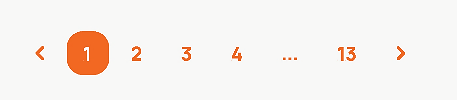 Пагинация страниц сайтаХедер сайтаХедер (рисунок 2) отображается на всех страницах сайта и позволяет пользователям получать оперативный доступ к поиску, чату и настройкам своего профиля.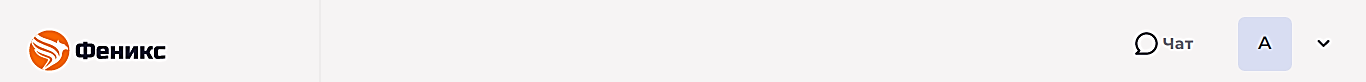 Хедер сайтаХедер включает элементы, указанные в таблице 4.Элементы хедера сайтаСайдбар сайтаСайдбар отображается на всех страницах сайта. В зависимости от роли пользователя в системе, а также от того, отображается сайдбар на одной из публичных страниц сайта системы или в личном кабинете, сайдбар может иметь различную структуру.Сайдбар сайта системы (рисунок 3) включает элементы, указанные в таблице 5.Элементы сайдбара системы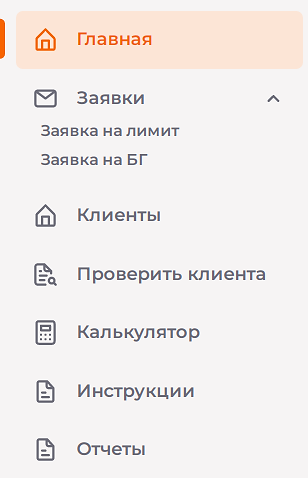 Сайдбар сайта системыКонтент главной страницыНа главной странице (рисунок 4) отображаются ссылки на основные функциональные разделы системы.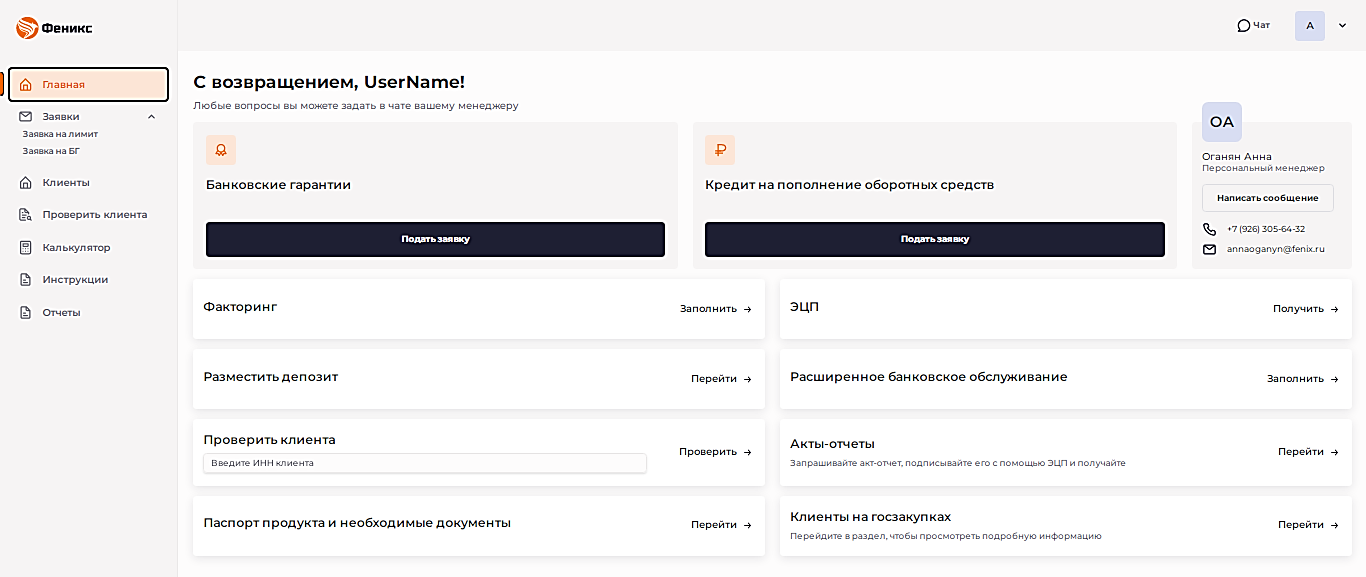 Главная страница системыГлавная страница системы включает элементы, указанные в таблице 6.Элементы управления главной страницы системыМеню пользователяМеню пользователя (рисунок 5) включает элементы управления, указанные в таблице 7.Данные и элементы управления меню пользователя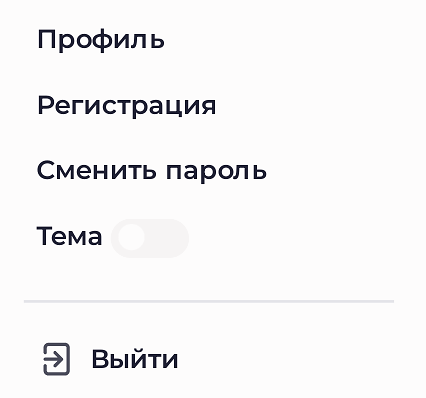 Меню пользователяПрофиль пользователяСтраница профиля пользователя (рисунок 6) включает поля данных и элементы управления, указанные в таблице 8.Данные и элементы управления страницы профиля пользователя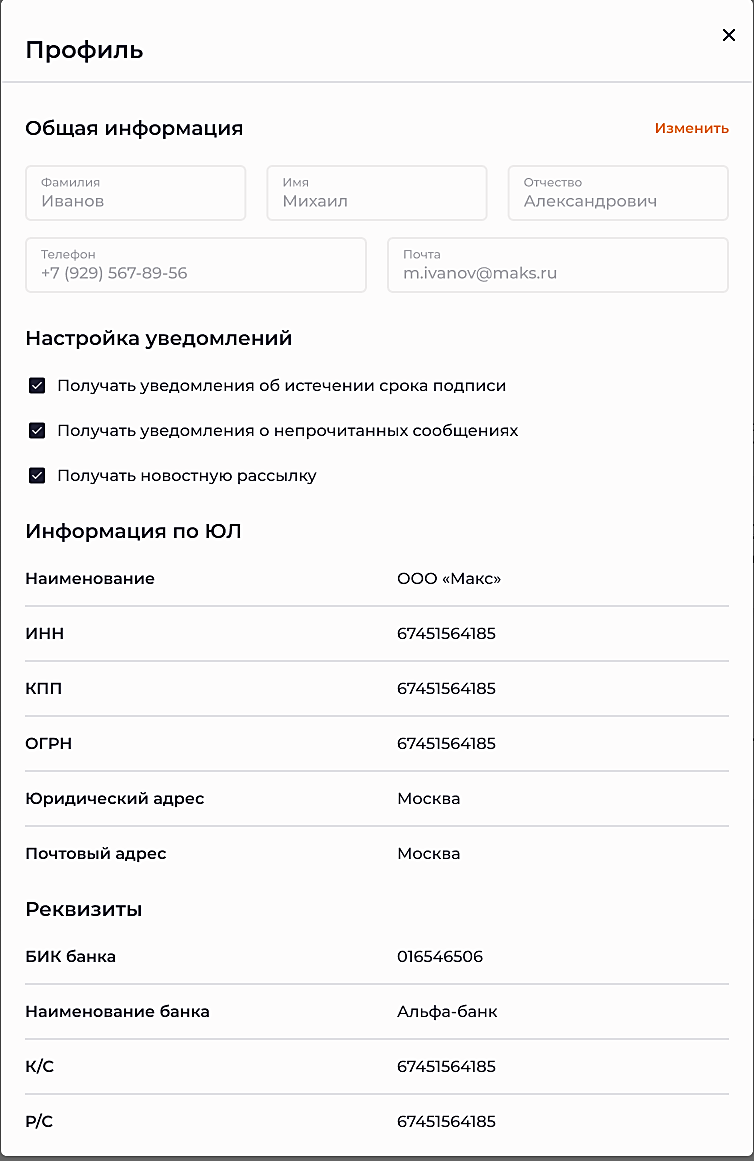 Страница профиля пользователяОкно смены пароляОкно смены пароля (рисунок 7) включает поля данных и элементы управления, указанные в таблице 9.Данные и элементы управления окна смены пароля пользователя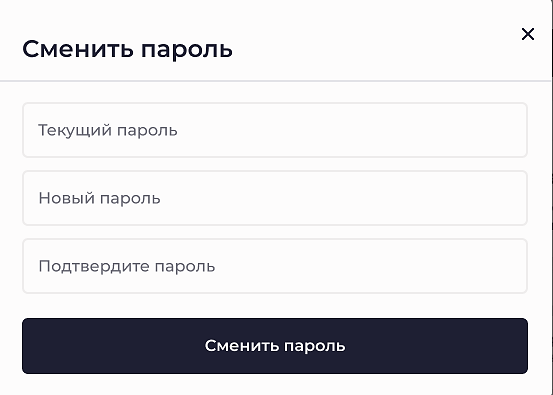 Окно смены пароля пользователяЧат с менеджеромОкно чата с менеджером (рисунки 8, 9, 10) включает поля данных и элементы управления, указанные в таблице 10.Данные и элементы управления окна чата с персональным менеджеромОсуществляется вертикальный скроллинг сообщений в пределах окна просмотра истории сообщений и в пределах окна ввода нового сообщения.Цепочка сообщений разделяется по датам, сегодняшним сообщениям предшествует разделитель «Сегодня».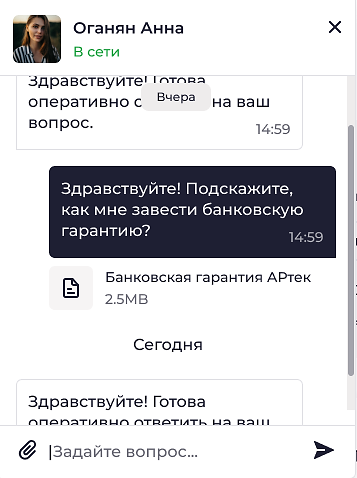 Окно чата с персональным менеджером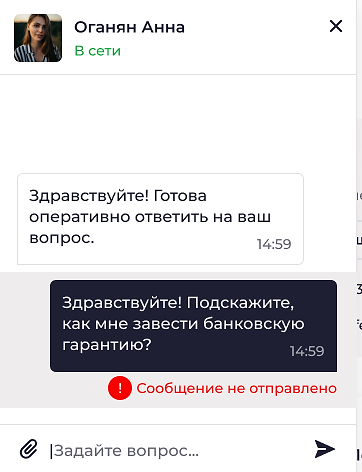 Окно чата с персональным менеджером, ошибка отправки сообщения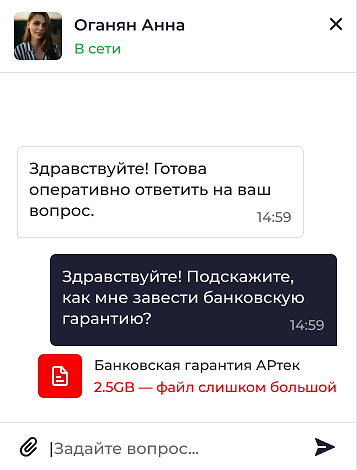 Окно чата с персональным менеджером, слишком большой файл для отправкиРегистрация клиентаПоддерживается регистрация в системе юридических лиц и индивидуальных предпринимателей, как показано на рисунках 11 и 12.Страницы регистрации в системе включают поля данных и элементы управления, указанные в таблице 11.Поля данных и элементы управления страниц регистрации в системе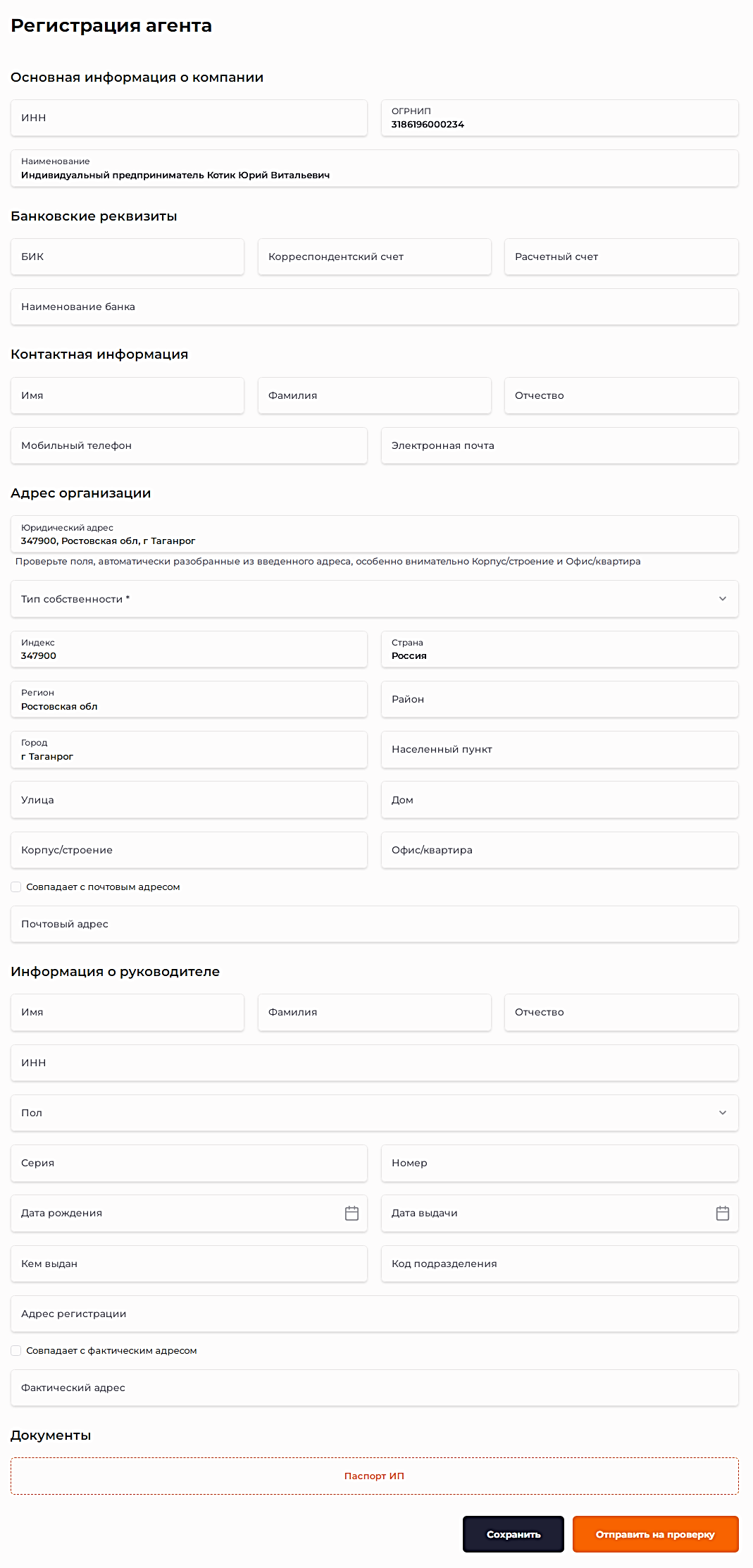 Страница заявки на регистрацию (юридическое лицо)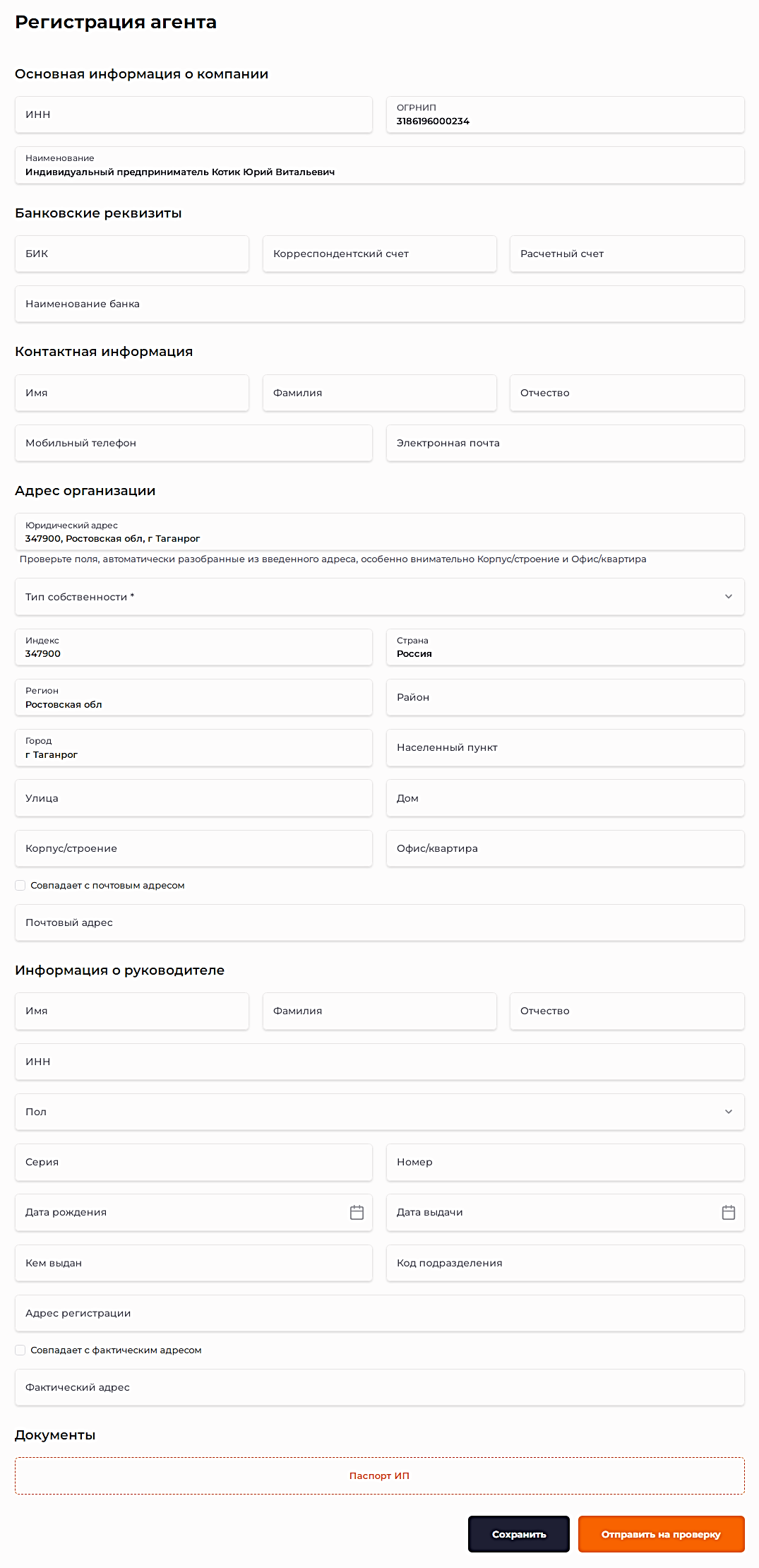 Страница заявки на регистрацию 
(индивидуальный предприниматель)Авторизация Окно авторизации с помощью логина и пароля (рисунок 13) включает поля данных и элементы управления, указанные в таблице 12.Данные и элементы управления окна авторизации с помощью логина и пароля 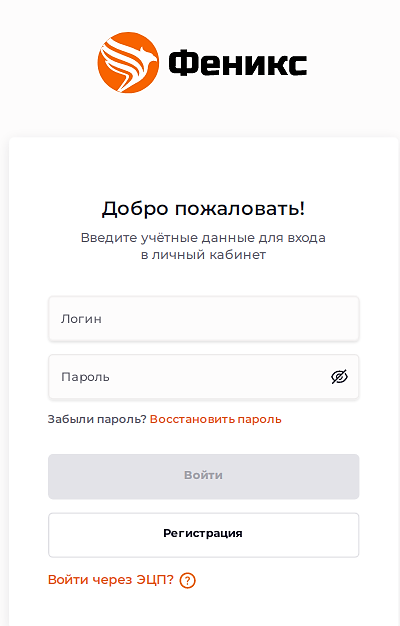 Страница авторизацииВосстановление пароляШаг 1 – Отправка ссылкиОкно отправки ссылки (рисунки 14, 15) включает поля данных и элементы управления, указанные в таблице 13.Данные и элементы управления окна отправки ссылки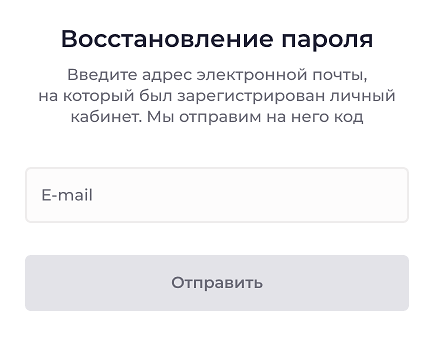 Страница восстановления пароля (отправка ссылки)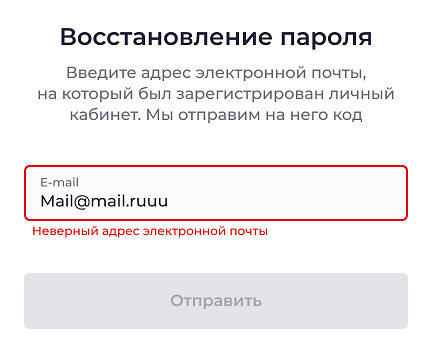 Отображение сообщения об ошибке при указании некорректного адреса электронной почтыШаг 2 – Ввод кодаОкно ввода кода (рисунок 16) включает поля данных и элементы управления, указанные в таблице 14.Данные и элементы управления окна ввода кода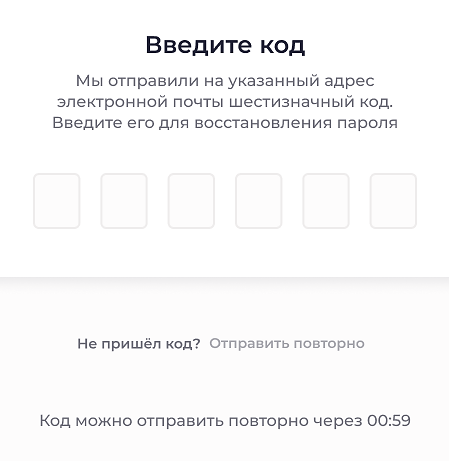 Окно ввода кода для восстановления пароляШаг 3 – Создание нового пароляОкно создания нового пароля (рисунки 17, 18) включает поля данных и элементы управления, указанные в таблице 15.Данные и элементы управления окна создания нового пароля 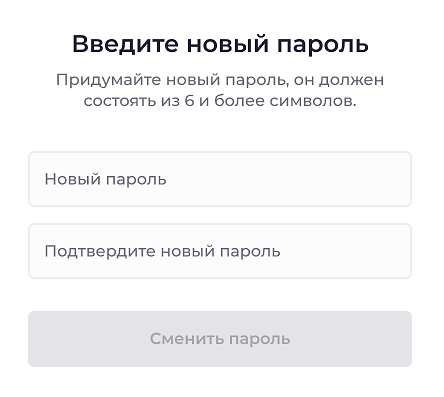 Окно создания нового пароля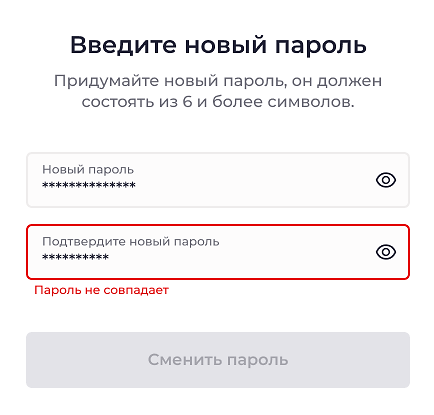 Отображение сообщения об ошибке при несовпадении нового пароля в обоих полях для его вводаСоздание заявки на БГ без авторизацииСтраница создания заявки на БГ без авторизации (рисунок 19) включает поля данных и элементы управления, указанные в таблице 16.Поля данных и элементы управления страницы создания заявки на БГ без авторизации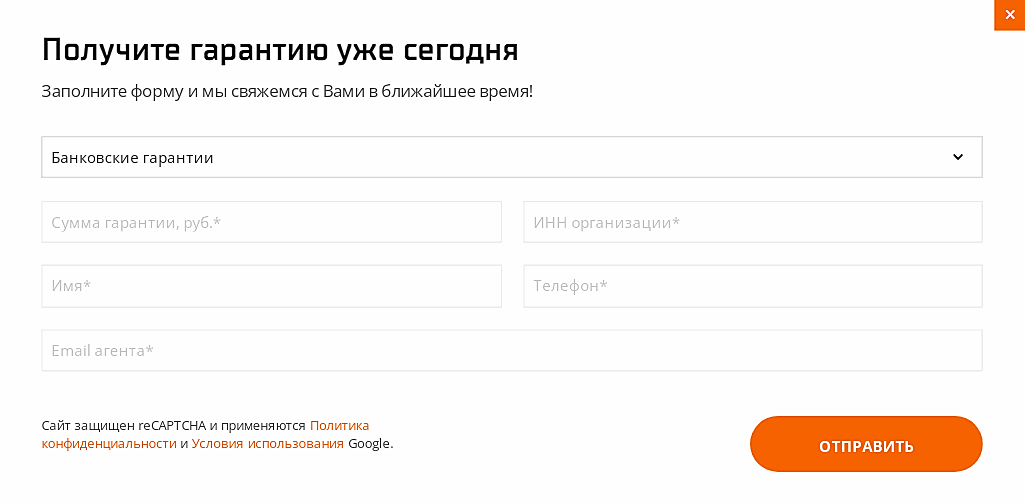 Страница создания заявки на БГ без авторизацииСоздание заявки из кабинета агента / менеджераСтраница создания заявки на БГ из кабинета агента / менеджера (рисунок 20) включает поля данных и элементы управления, указанные в таблице 17.Поля данных и элементы управления страницы создания заявки на БГ из кабинета агента / менеджера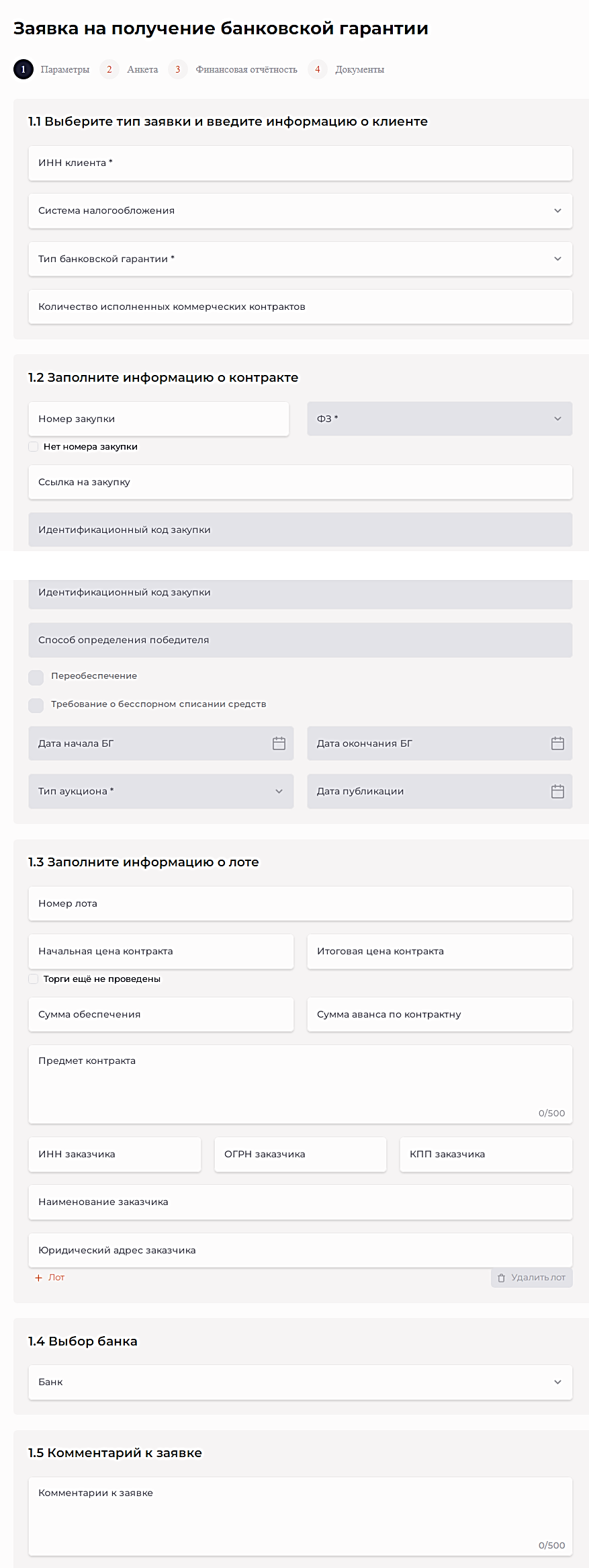 Страница заявки на БГ из кабинета агента / менеджераЗаявки пользователейСтраница отображения заявок пользователей (рисунок 21) включает поля данных и элементы управления, указанные в таблице 18.Поля данных и элементы управления страницы отображения заявок пользователей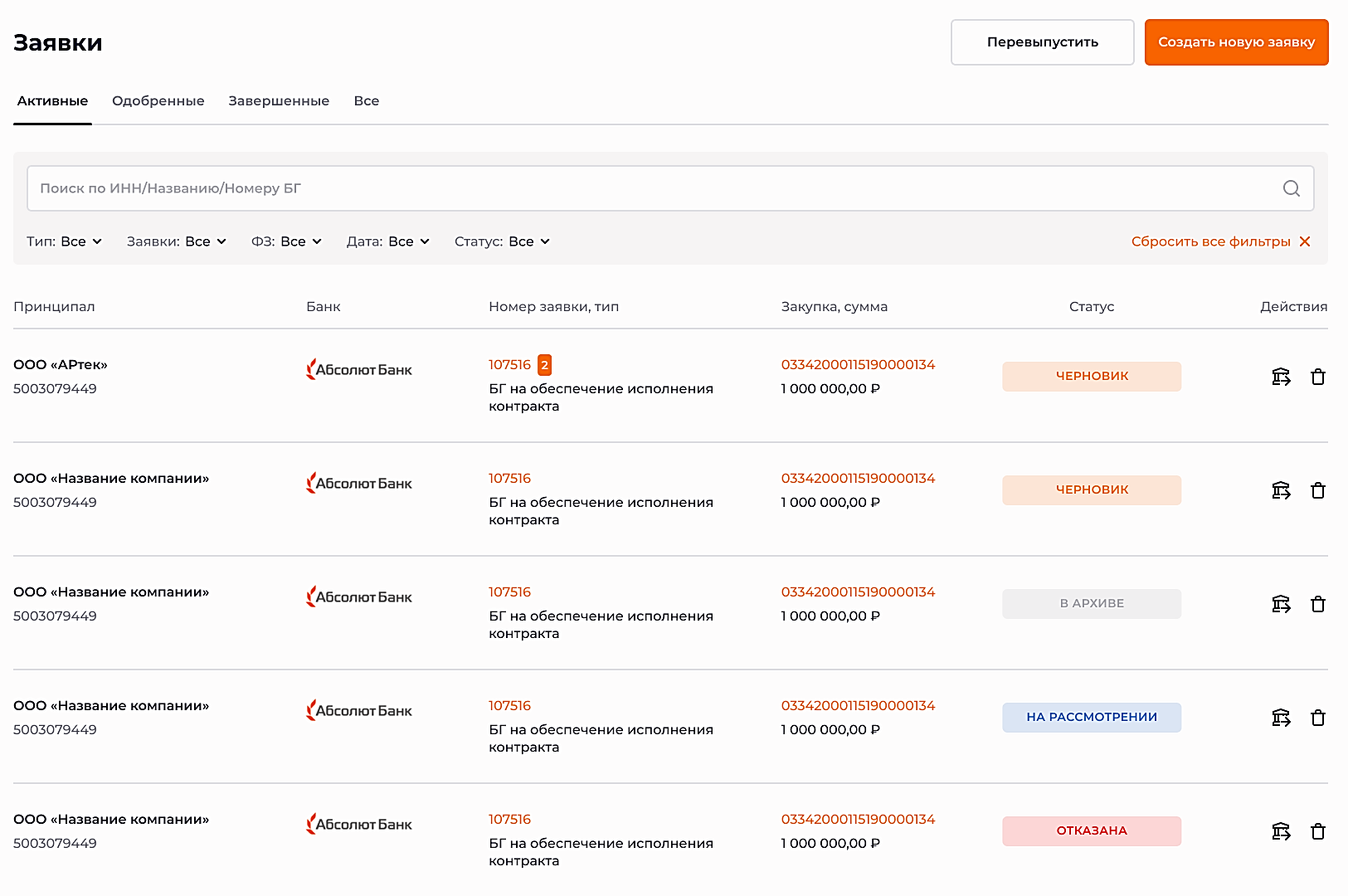 Страница отображения заявок пользователейПросмотр заявкиСтраница просмотра заявки на БГ (рисунки 22 и 23) включает поля данных и элементы управления, указанные в таблице 19.Поля данных и элементы управления страницы просмотра заявки на БГ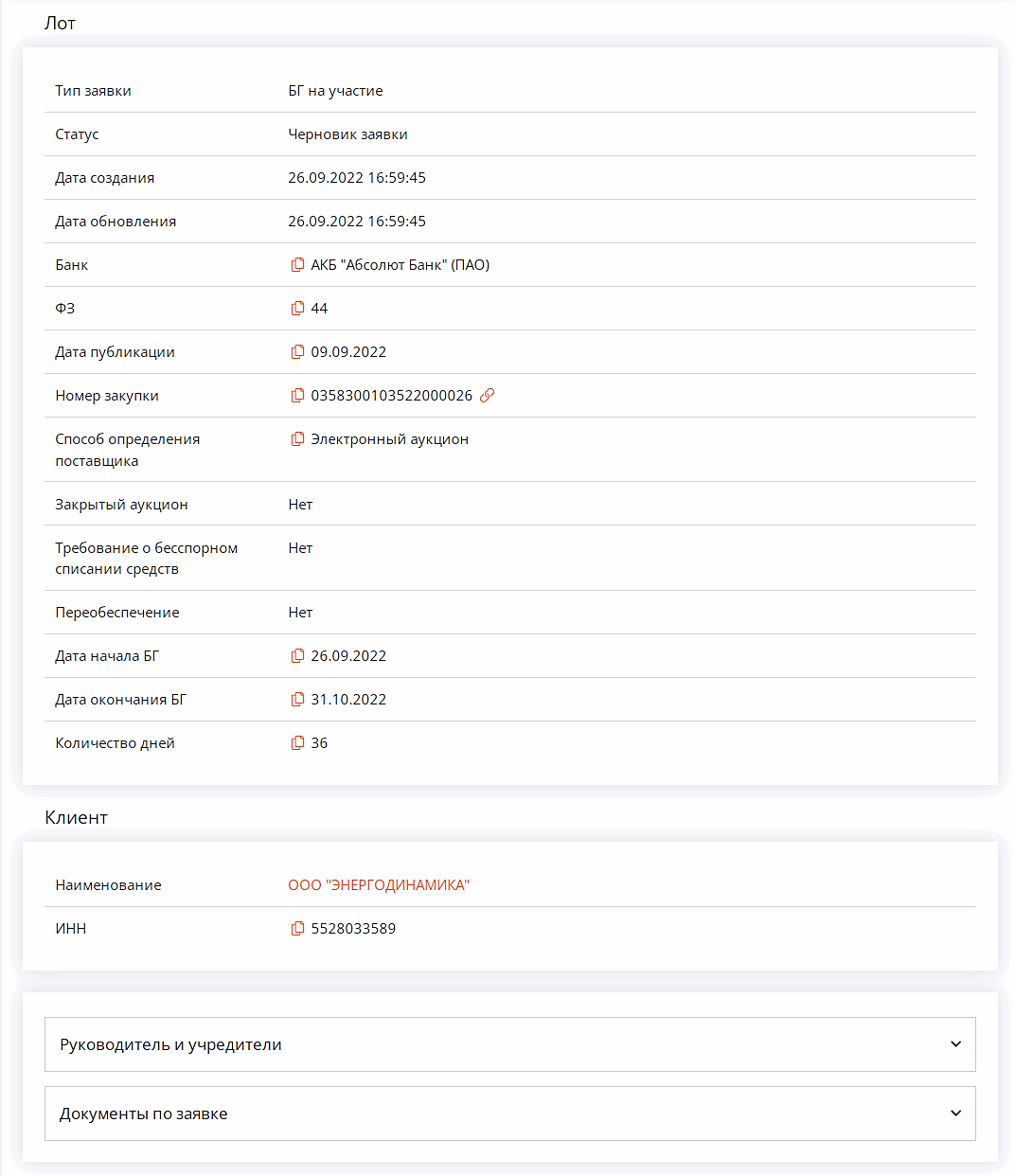 Страница просмотра заявки на БГ (разделы «Лот», «Клиент»)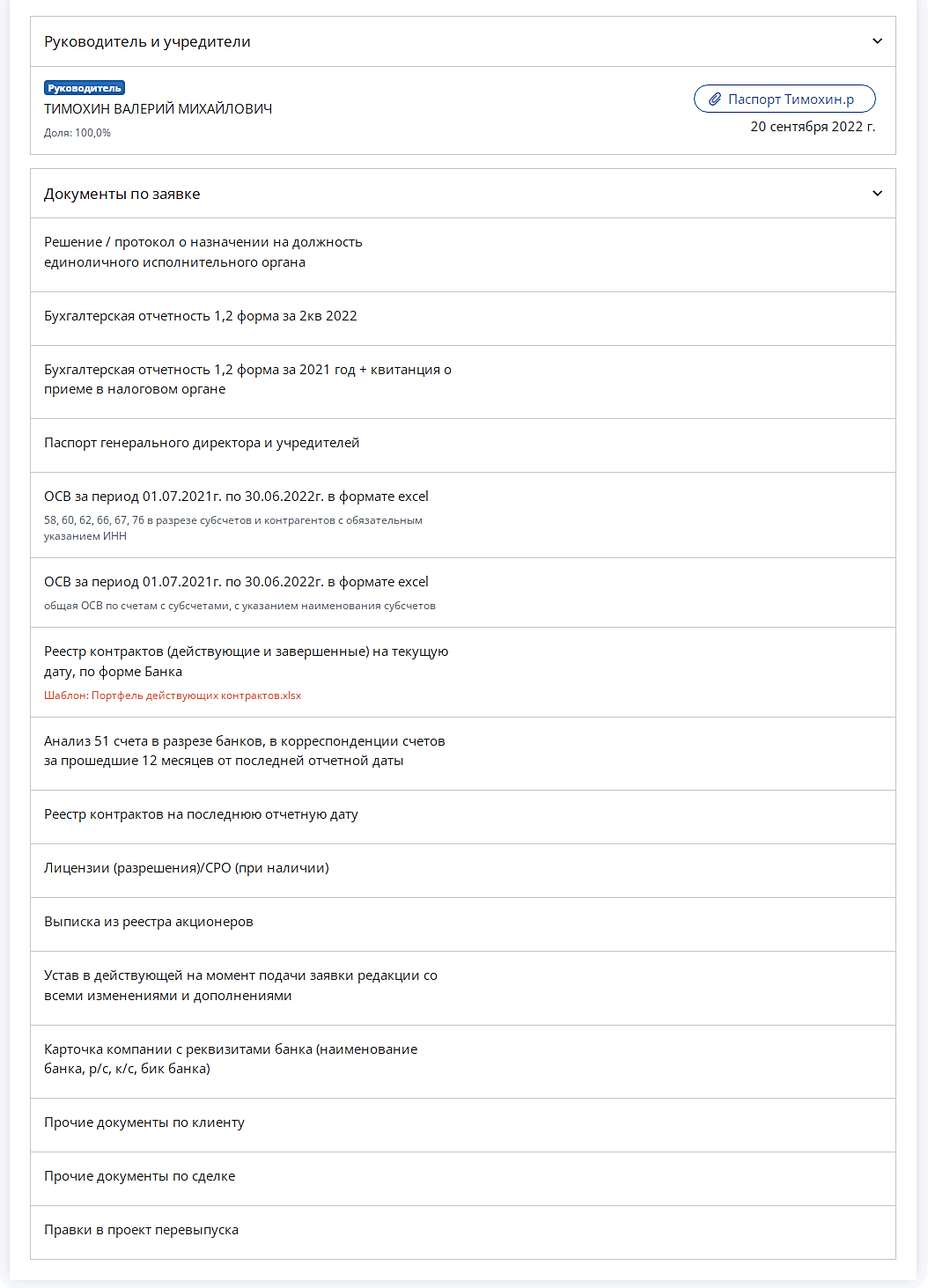 Страница просмотра заявки на БГ (подразделы «Руководители и учредители» и «Документы по заявке»)При клике на номер закупки отображается страница данной закупки с сайта «Госзакупки» (рисунок 24).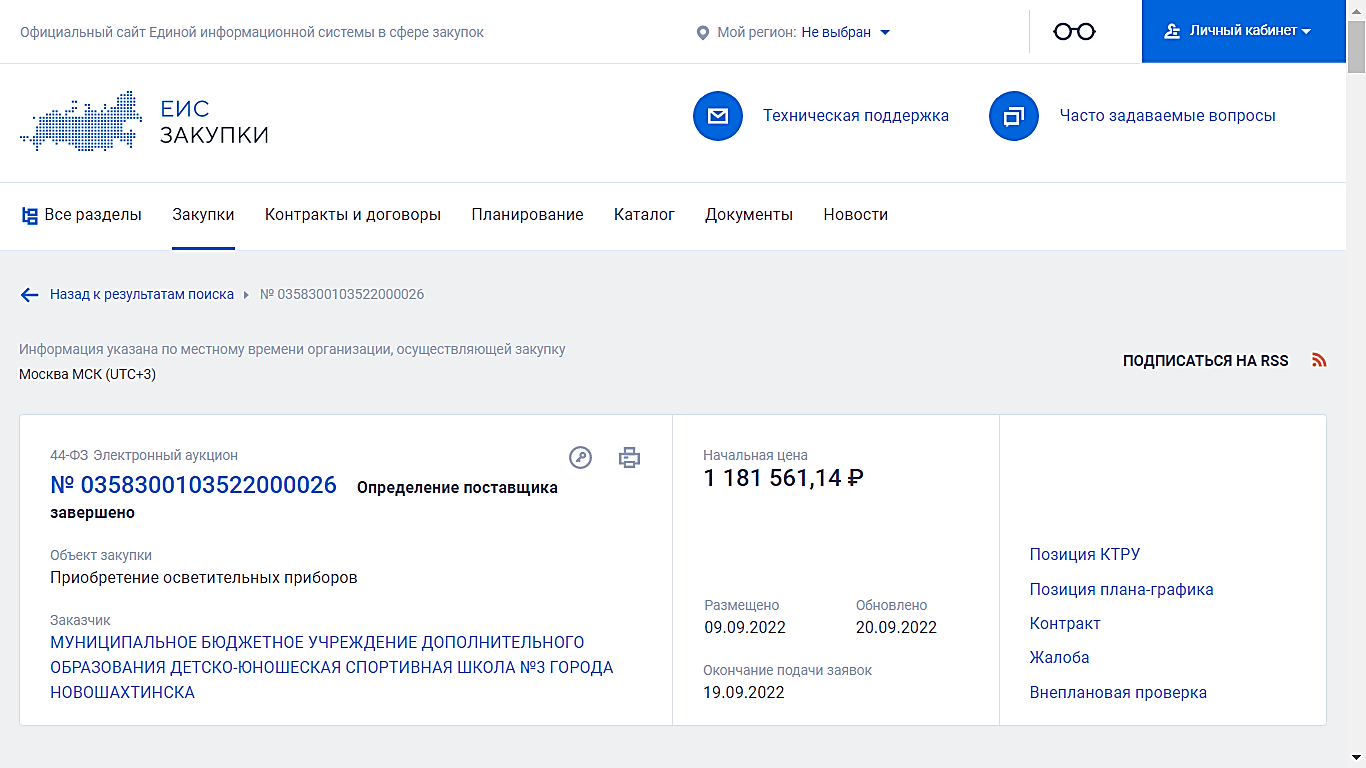 Отображение страница на сайте «Госзакупки» по номеру закупки из заявки Мои заявкиСтраница заявок пользователя (рисунок 25) включает поля данных и элементы управления, указанные в таблице 20.Поля данных и элементы управления страницы заявок пользователя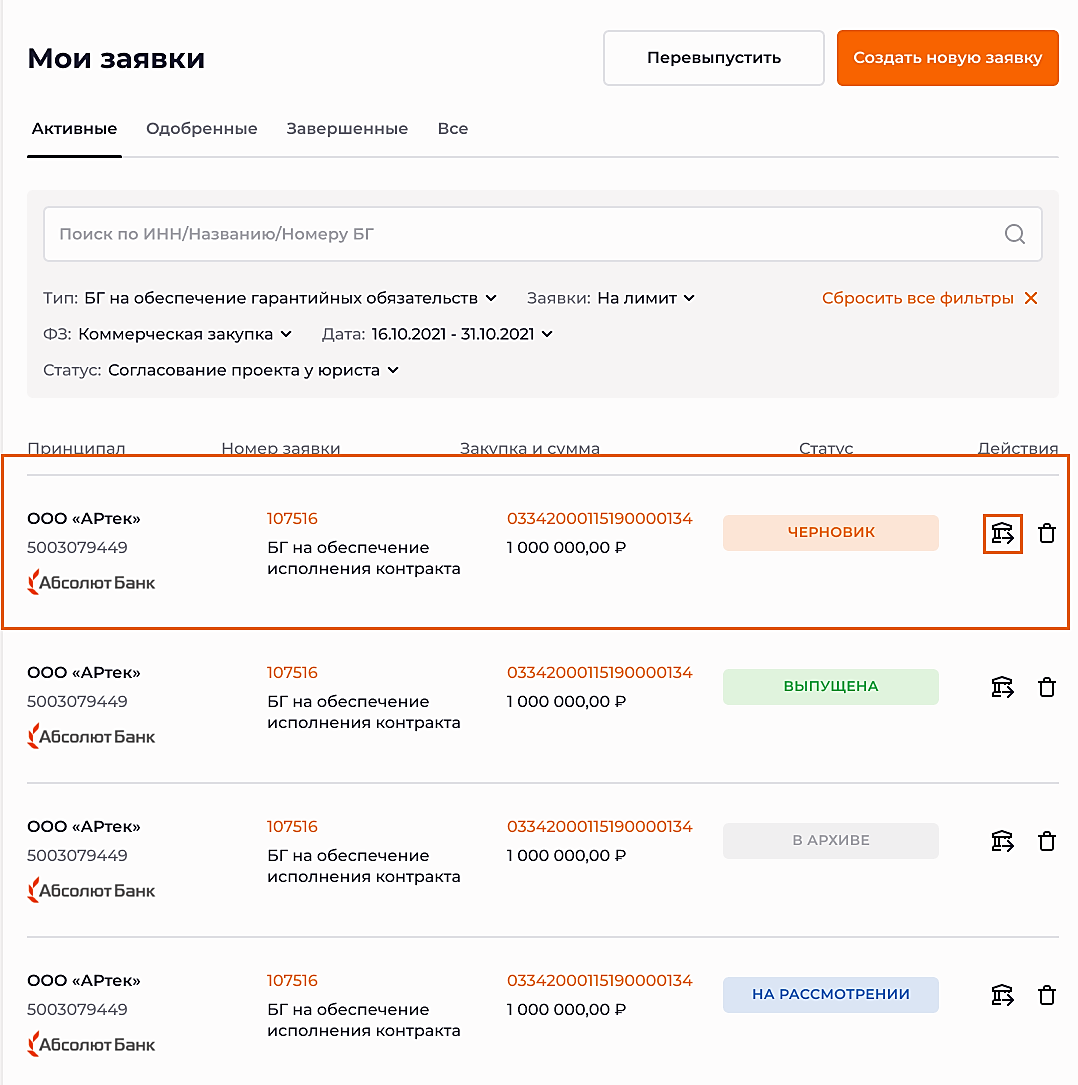 Страница заявок пользователяОбщая информация о заявкеСтраница с общей информацией о заявке (рисунок 26), отображаемая при клике на одну из заявок в списке, включает поля данных и элементы управления, указанные в таблице 21.Поля данных и элементы управления страницы с общей информацией о заявке 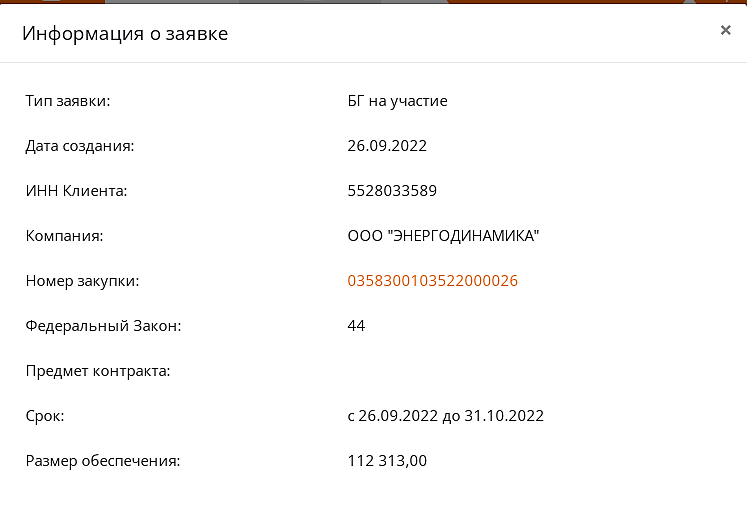 Страница отображения информация о заявкеПросмотр черновика заявкиСтраница просмотра черновика заявки (рисунки 27, 28, 29, 30, 31, 32), отображаемая при клике на статус «Черновик» заявки в списке, включает поля данных и элементы управления, указанные в разделе «4.2.3 Создание заявки из кабинета агента / менеджера».Дополнительно на каждой странице заявки отображаются элементы управления, указанные в таблице 22.Требования к дополнительным элементам управления страницы просмотра черновика заявке 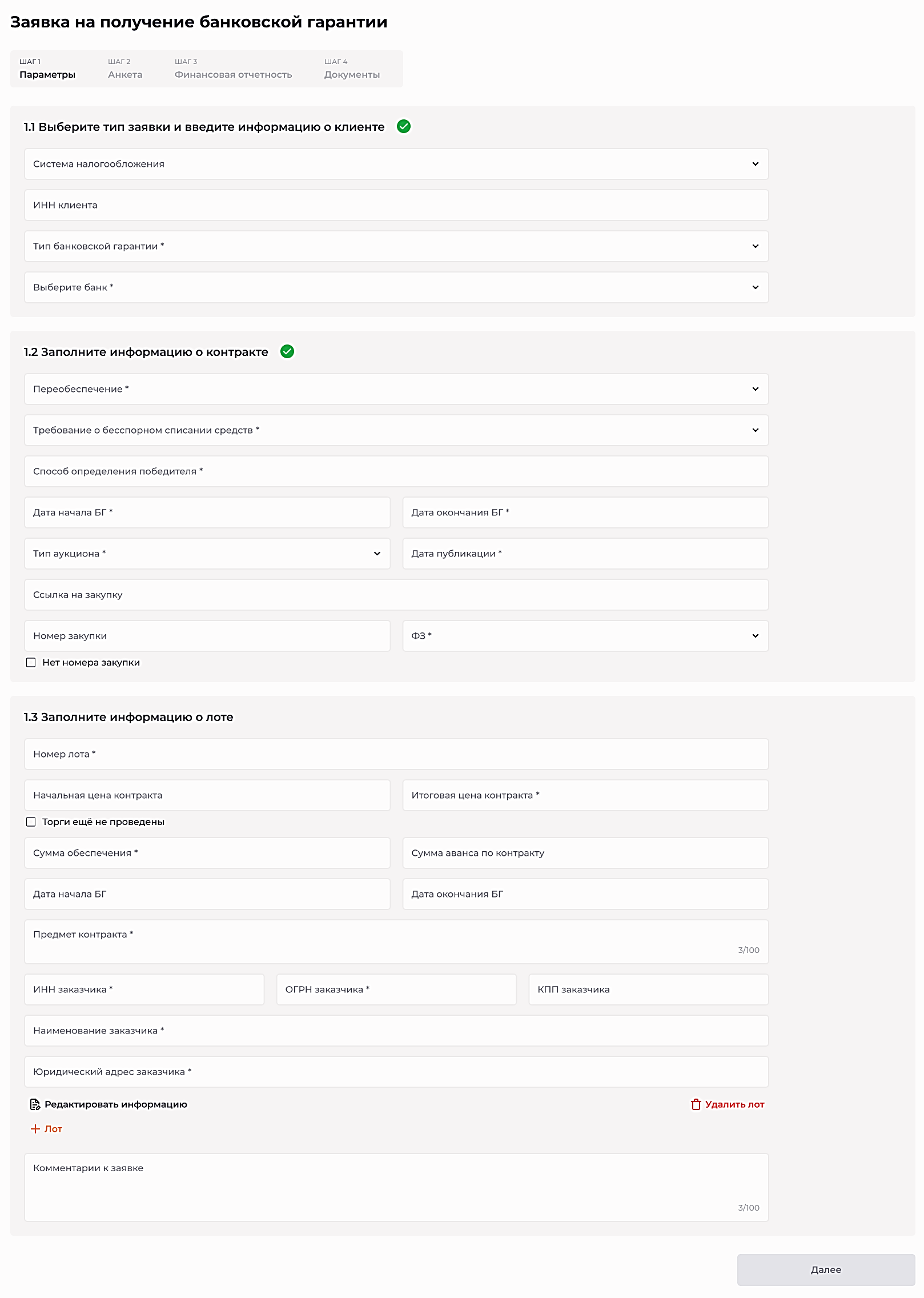 Страница просмотра черновика заявки 
(раздел «Параметры»)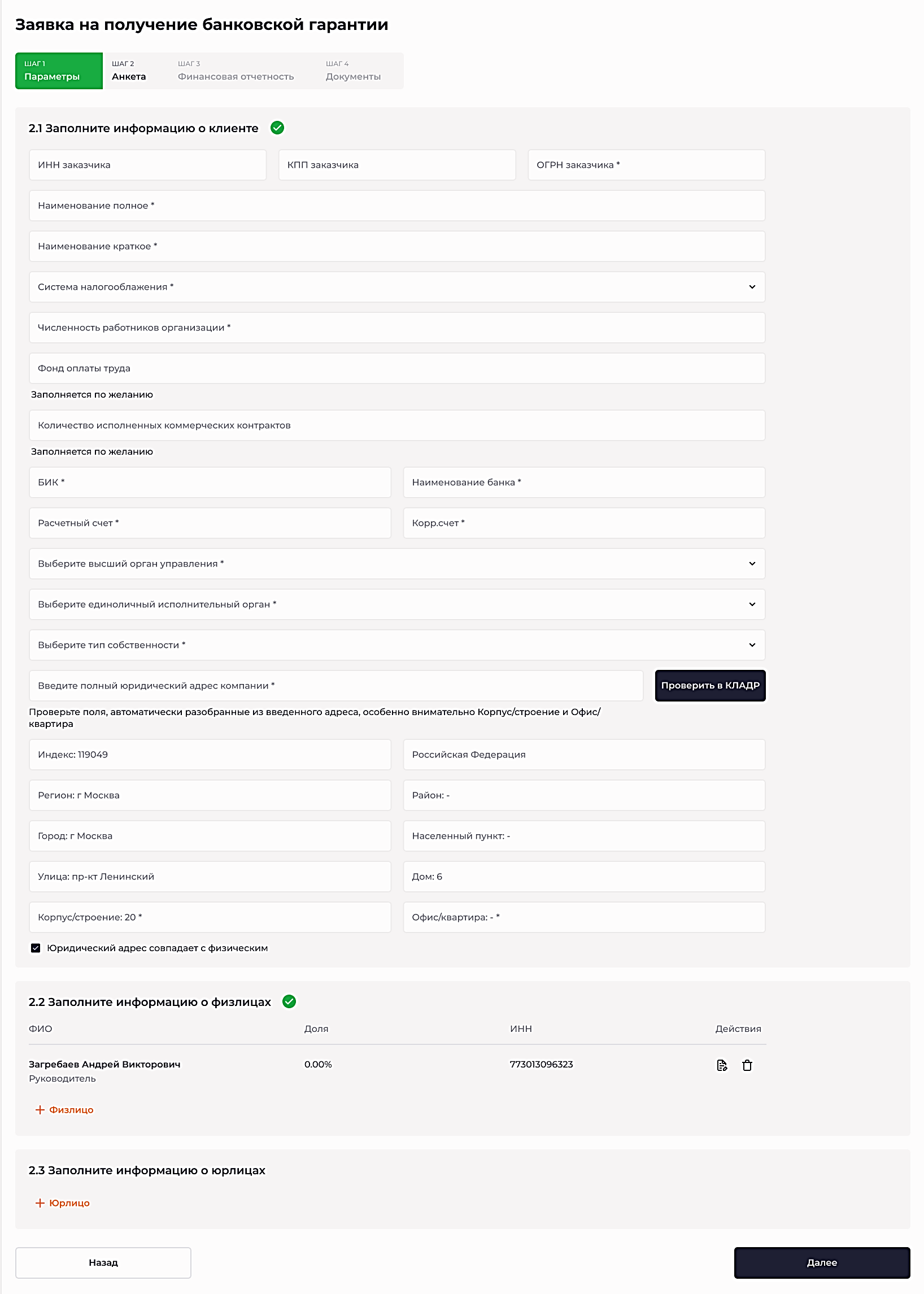 Страница просмотра черновика заявки 
(раздел «Анкета» / «Информация о клиенте»)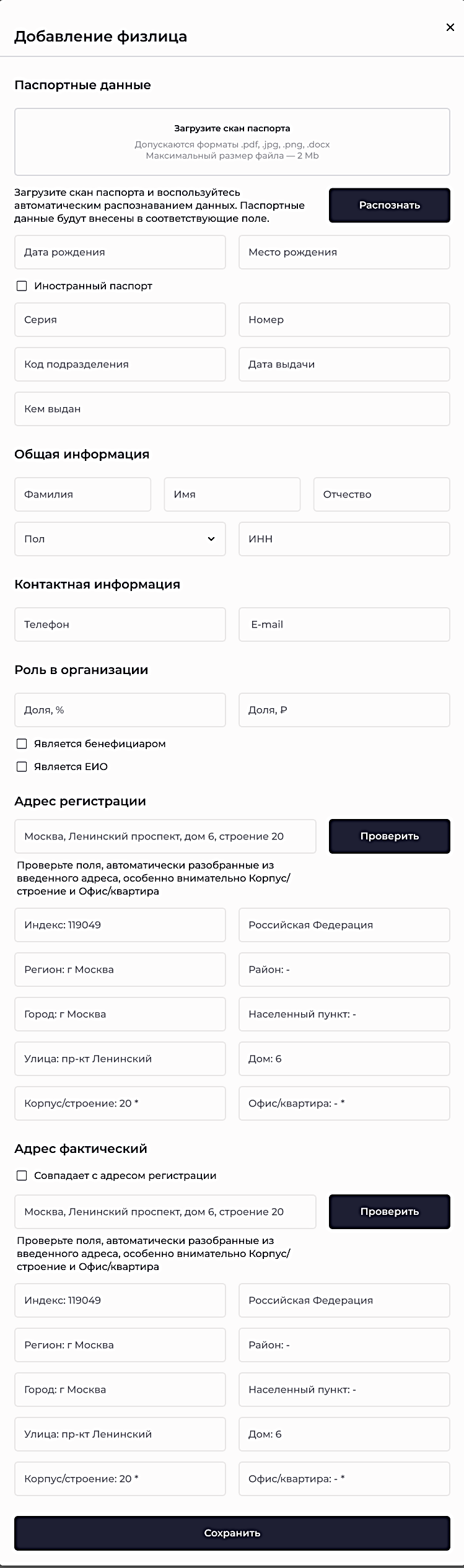 Страница просмотра черновика заявки 
(раздел «Анкета» / «Информация о физлицах»)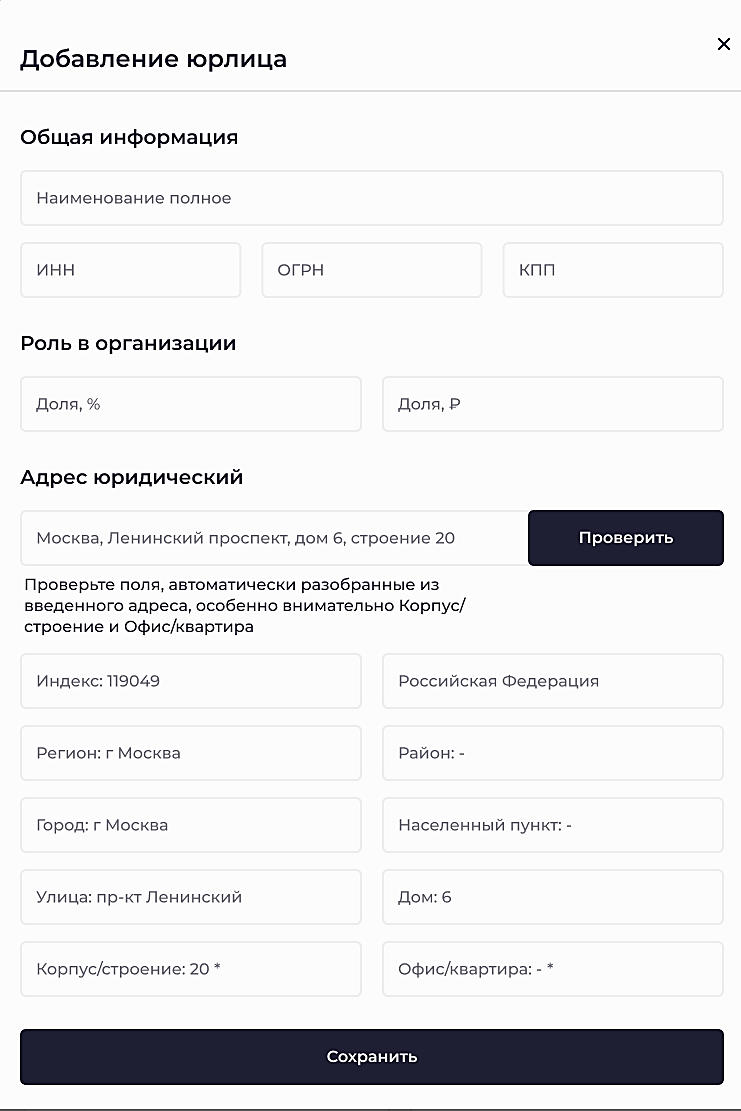 Страница просмотра черновика заявки 
(раздел «Анкета» / «Информация о юрлицах»)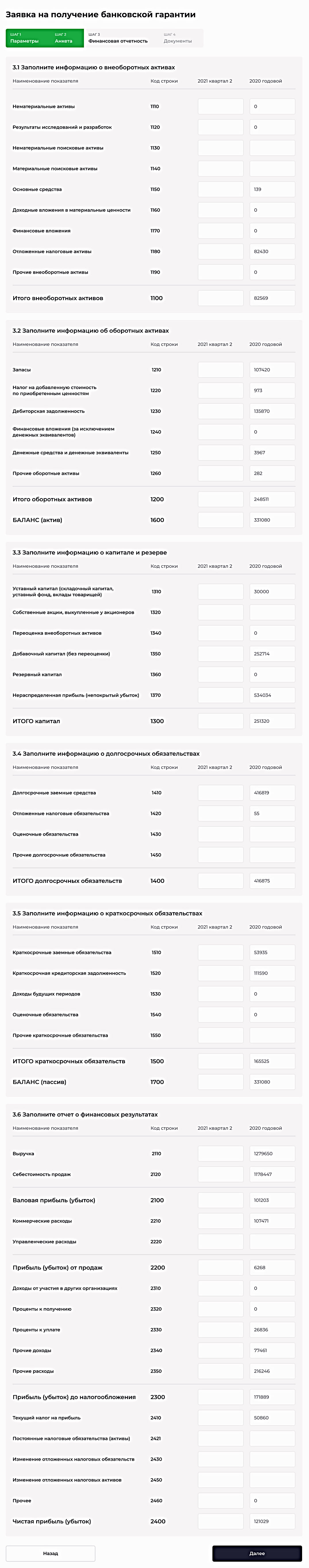 Страница просмотра черновика заявки 
(раздел «Финансовая отчетность»)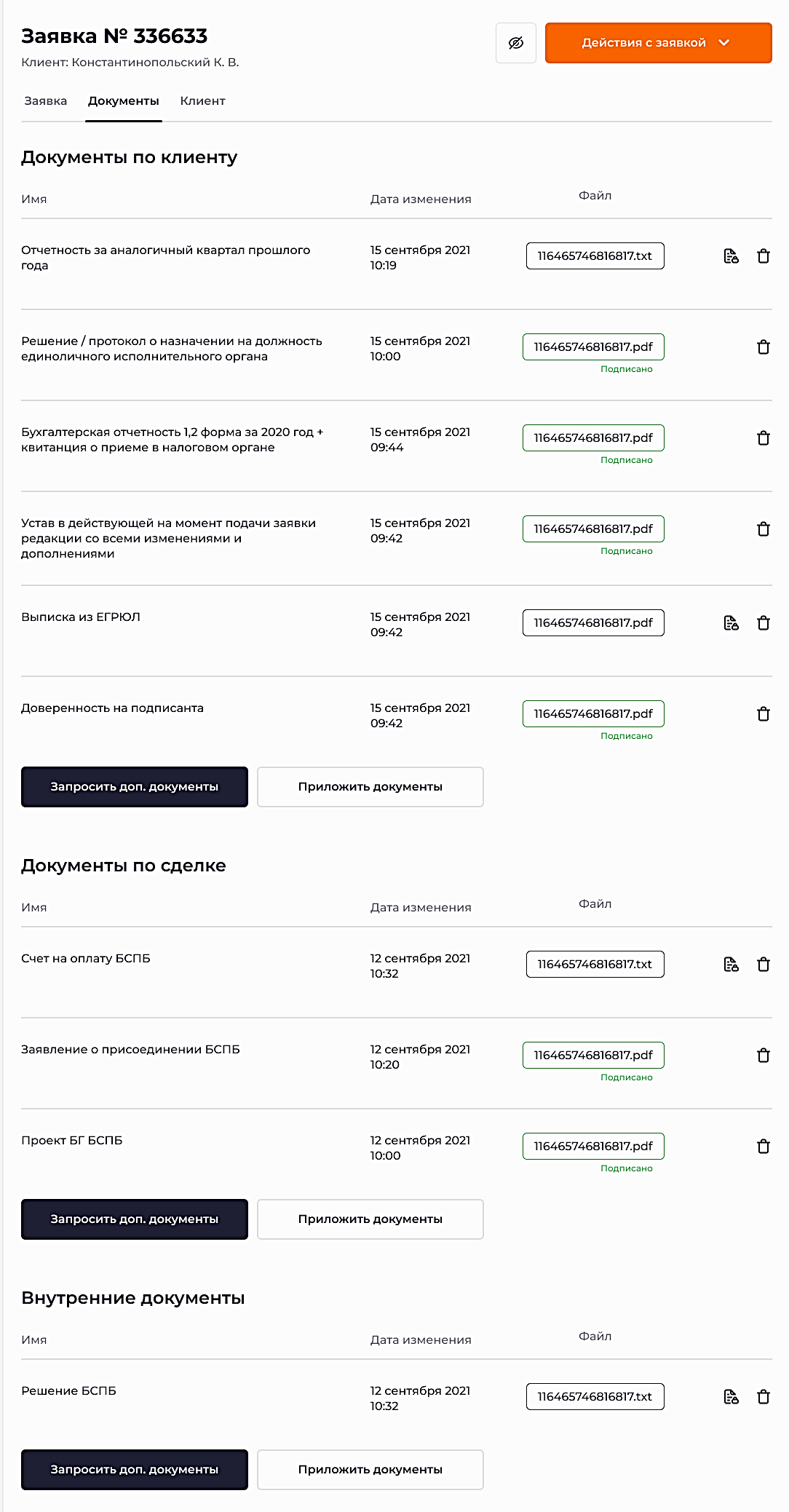 Страница просмотра черновика заявки 
(раздел «Документы»)Согласование параметров заявкиСтраница согласования параметров заявки (рисунки 33, 34, 35), отображаемая при клике на статус «Согласовать параметры» заявки в списке, включает поля данных и элементы управления, указанные в таблице 23.Поля данных и элементы управления страницы согласования параметров заявки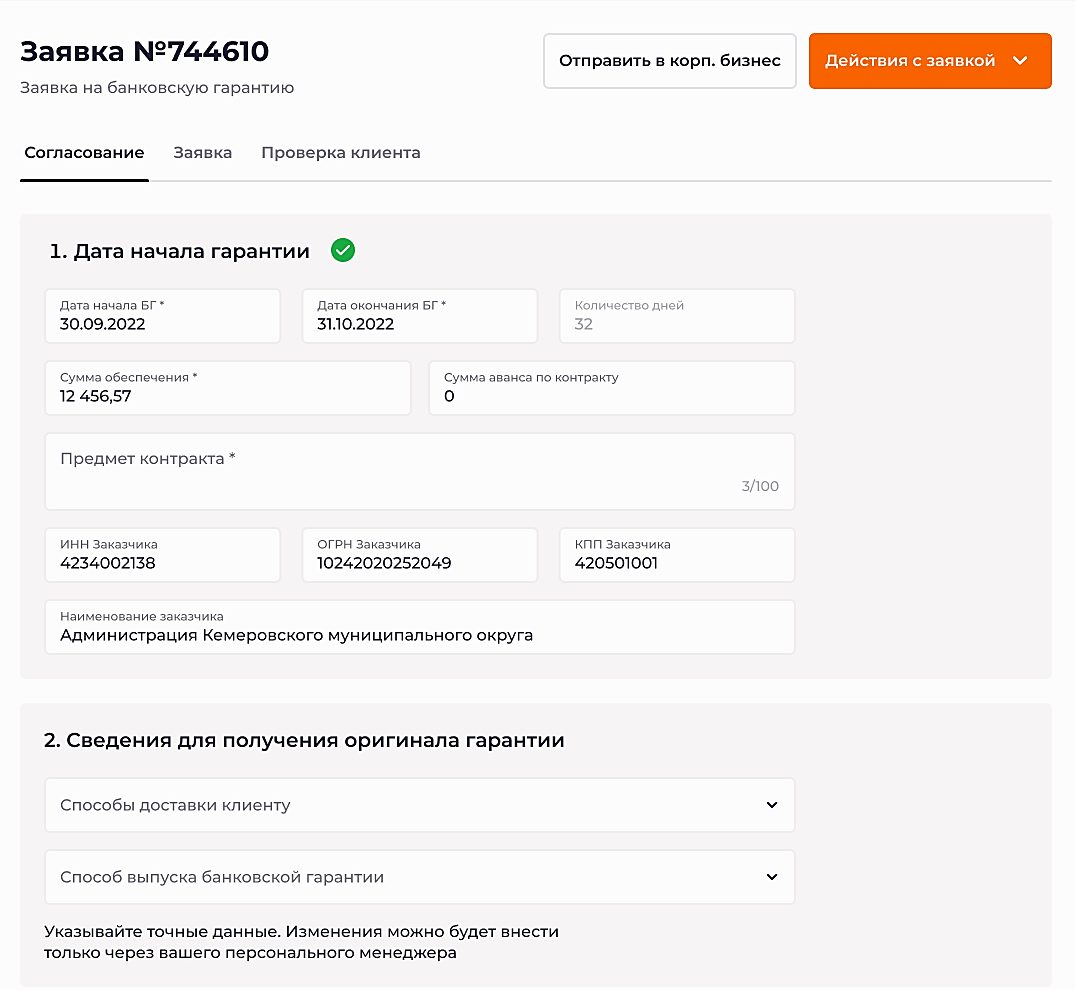 Страница согласования параметров заявки 
(раздел «Согласование»)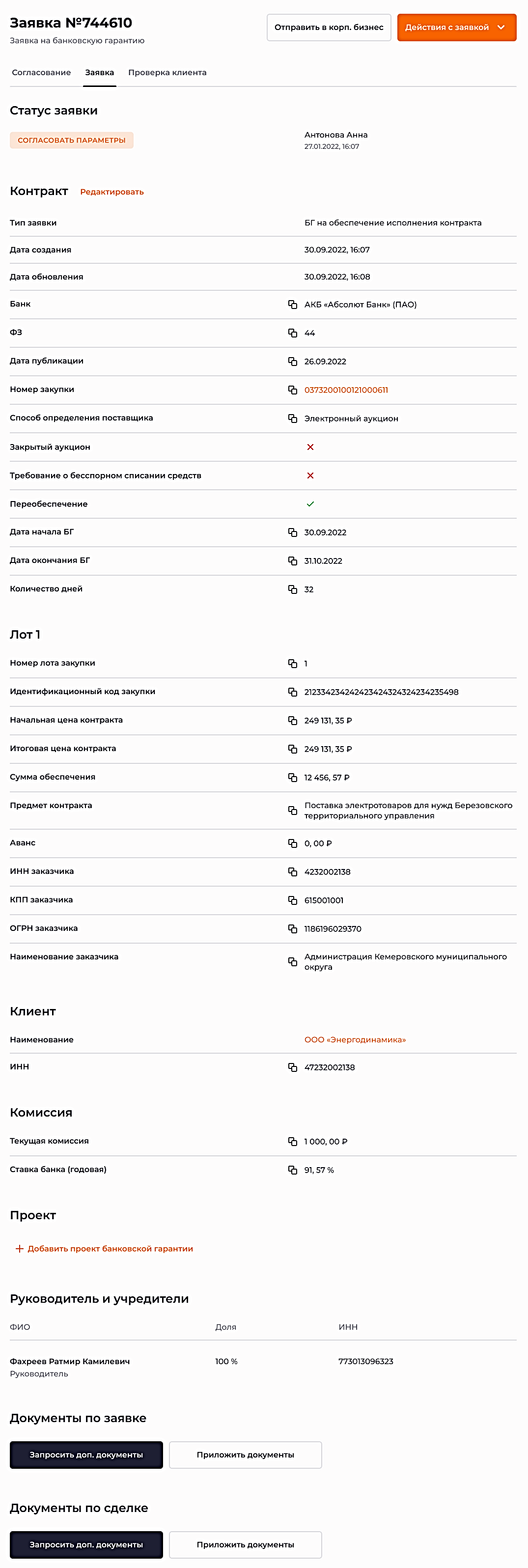 Страница согласования параметров заявки 
(раздел «Заявка»)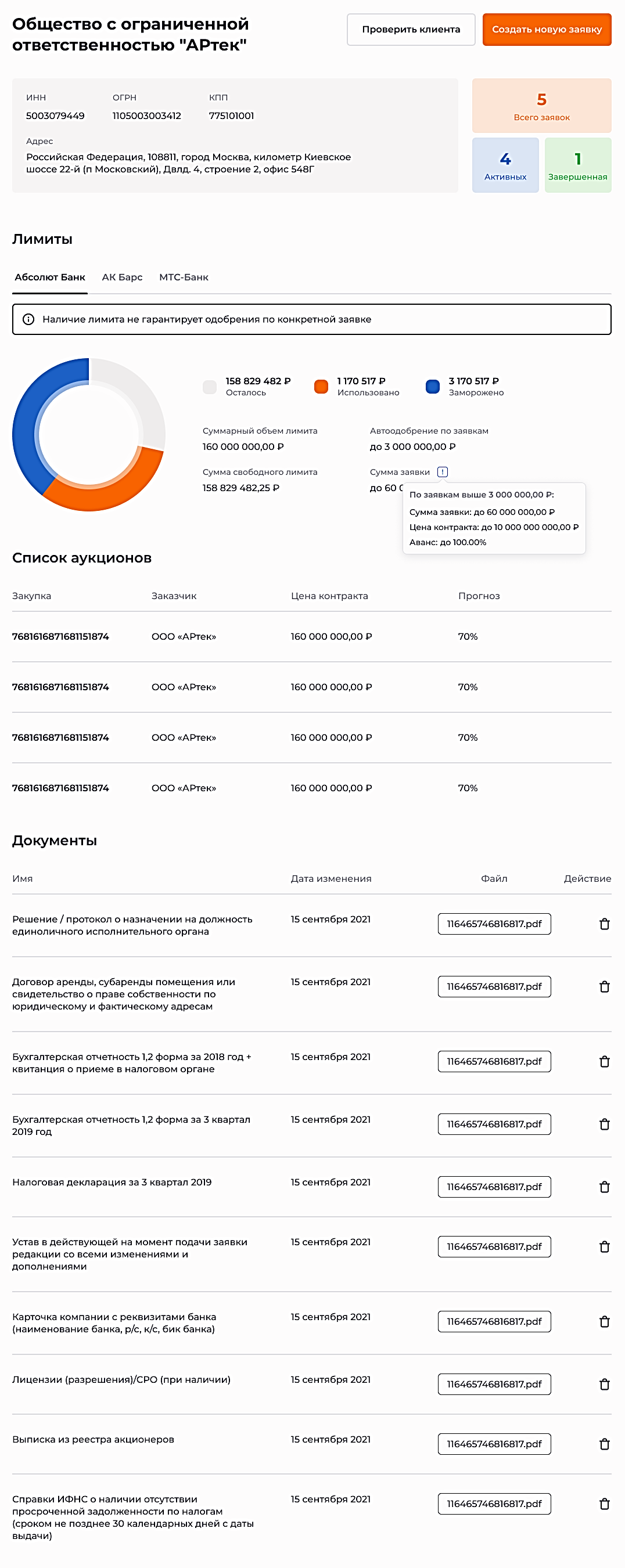 Страница согласования параметров заявки 
(раздел «Проверка клиента»)Подписание заявки клиентомСтраница подписания заявки клиентом (рисунок 36) включает поля данных и элементы управления, указанные в таблице 24.Поля данных и элементы управления страницы подписания заявки клиентом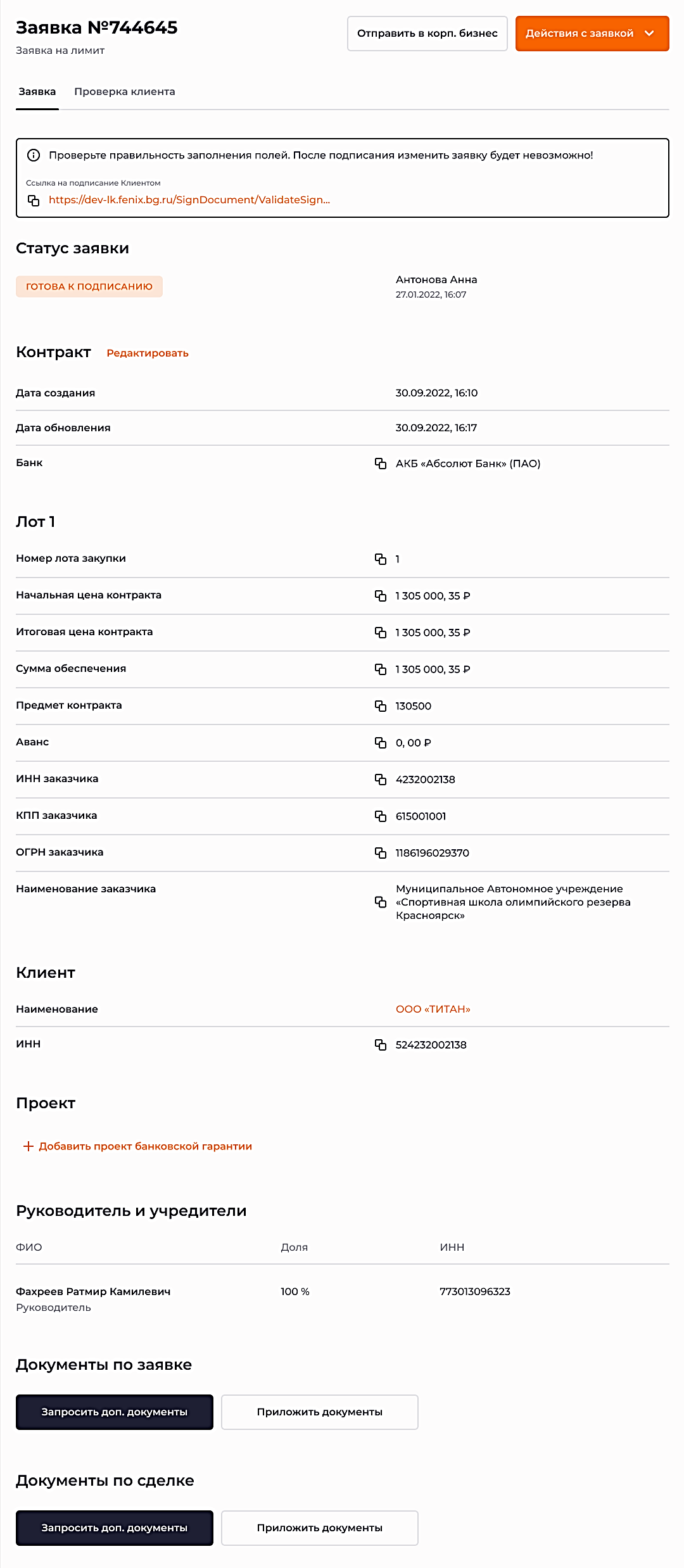 Страница подписания заявки клиентомПросмотр подписанной заявки Страница просмотра подписанной заявки (рисунок 37) включает поля данных и элементы управления, указанные в таблице 25.Поля данных и элементы управления страницы просмотра подписанной заявки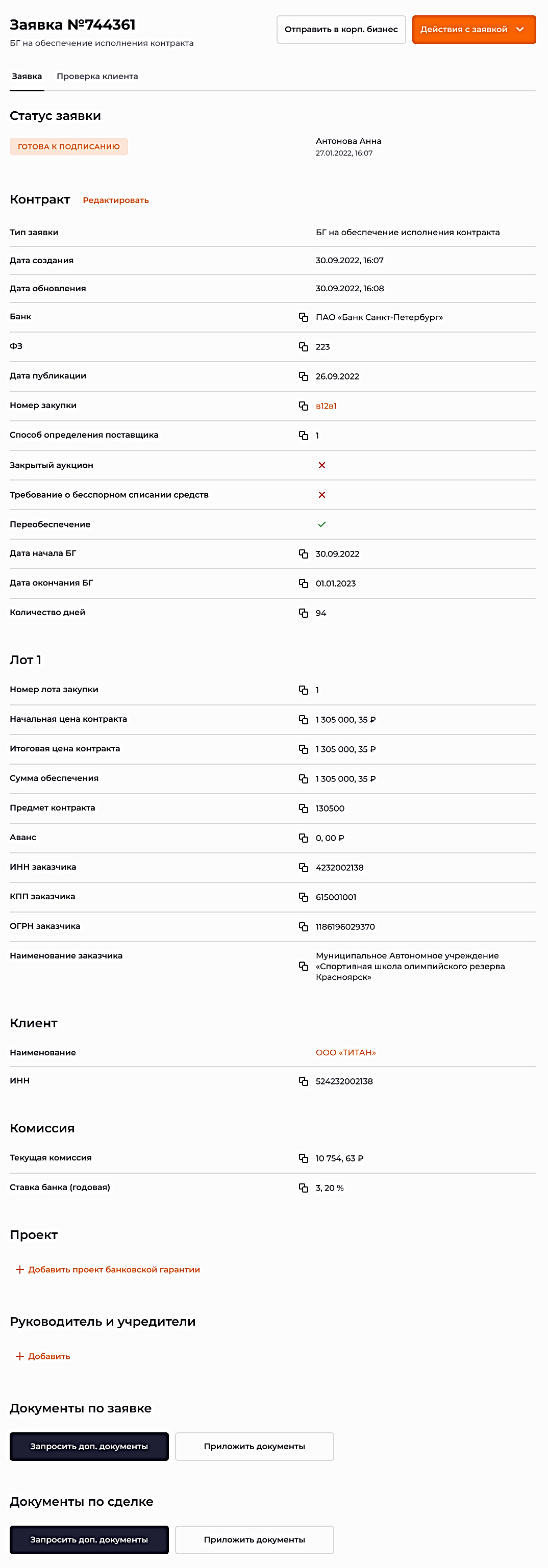 Страница просмотра подписанной заявкиОтмена заявки Отмена заявки возможна только в статусе черновика. Окно отмены заявки (рисунок 38) включает поля данных и элементы управления, указанные в таблице 26. Поля данных и элементы управления окна отмены заявки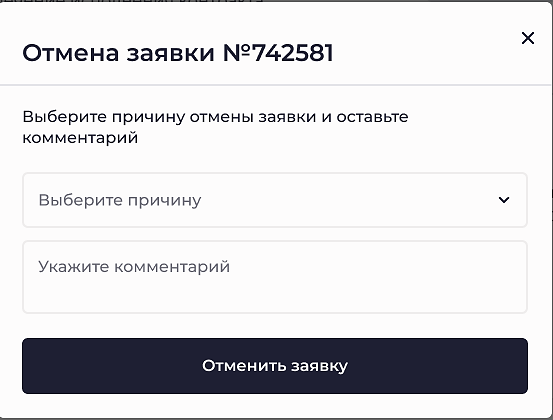 Окно отмены заявкиПеревыпуск БГСтраница перевыпуска БГ (рисунки 39, 40) включает поля данных и элементы управления, указанные в таблице 27.Поля данных и элементы управления страницы перевыпуска БГ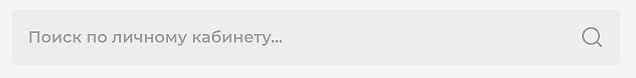 Страница поиска БГ для перевыпуска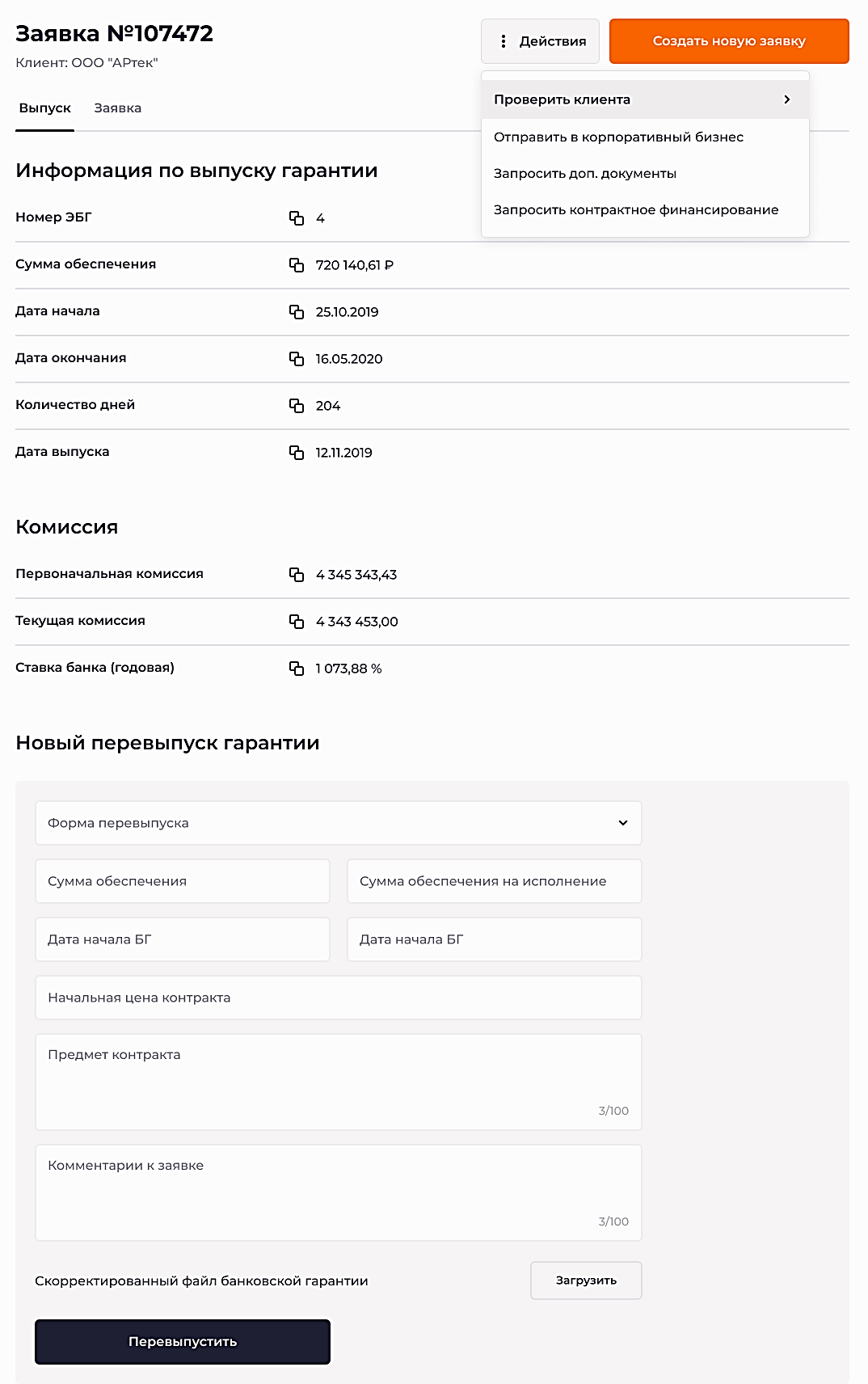 Страница перевыпуска внешней БГСоздание заявки в другой банкСтраница создания заявки в другой банк (рисунок 41) включает поля данных и элементы управления, указанные в таблице 28.Поля данных и элементы управления страницы создания заявки в другой банк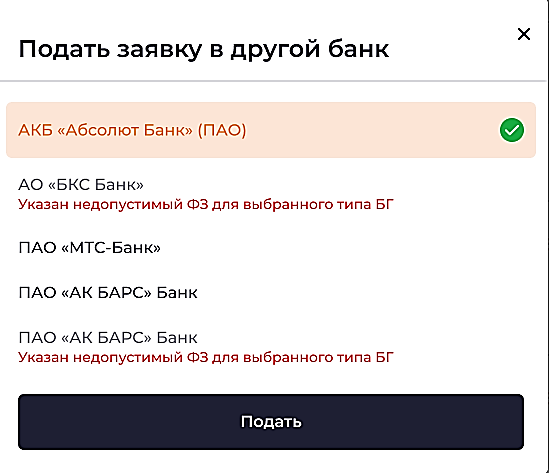 Страница создания заявки в другой банкМои клиентыСтраница списка клиентов пользователя (рисунок 42) включает поля данных и элементы управления, указанные в таблице 29.Поля данных и элементы управления страницы списка клиентов пользователя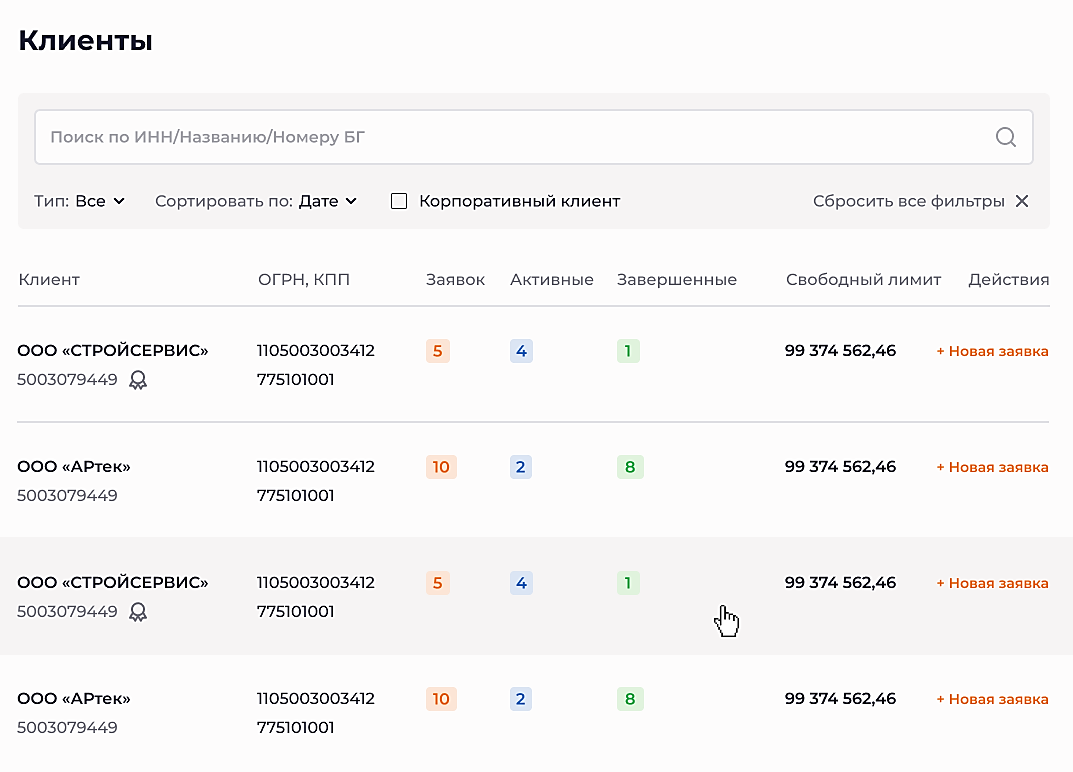 Страница отображения списка клиентовИнформация о клиентеСтраница с информацией о клиенте (рисунок 43) включает поля данных и элементы управления, указанные в таблице 30.Поля данных и элементы управления страницы с информацией о клиенте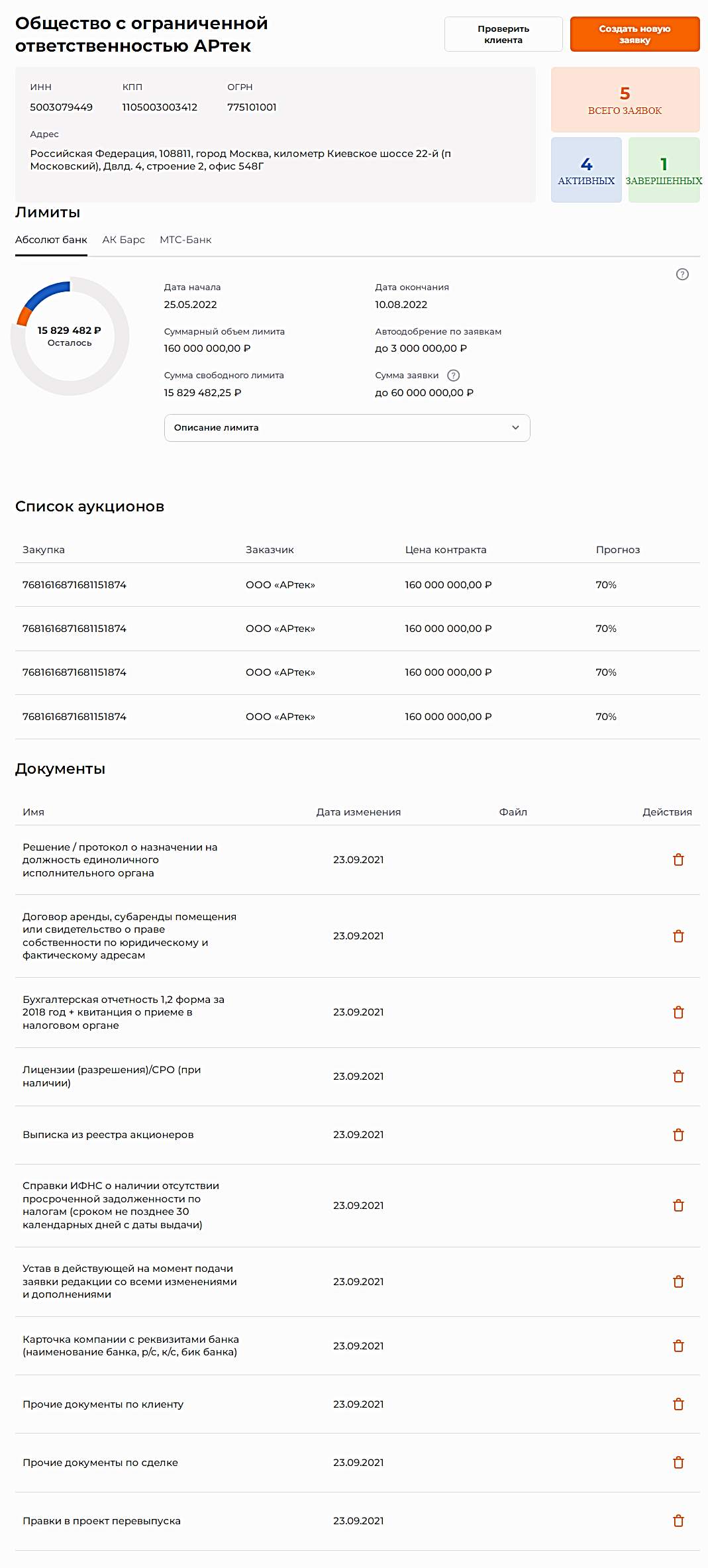 Страница просмотра данных клиентаУсловия банковСтраница условий (предложений) банков (рисунок 44) включает поля данных и элементы управления, указанные в таблице 31.Поля данных и элементы управления страницы условий (предложений) банков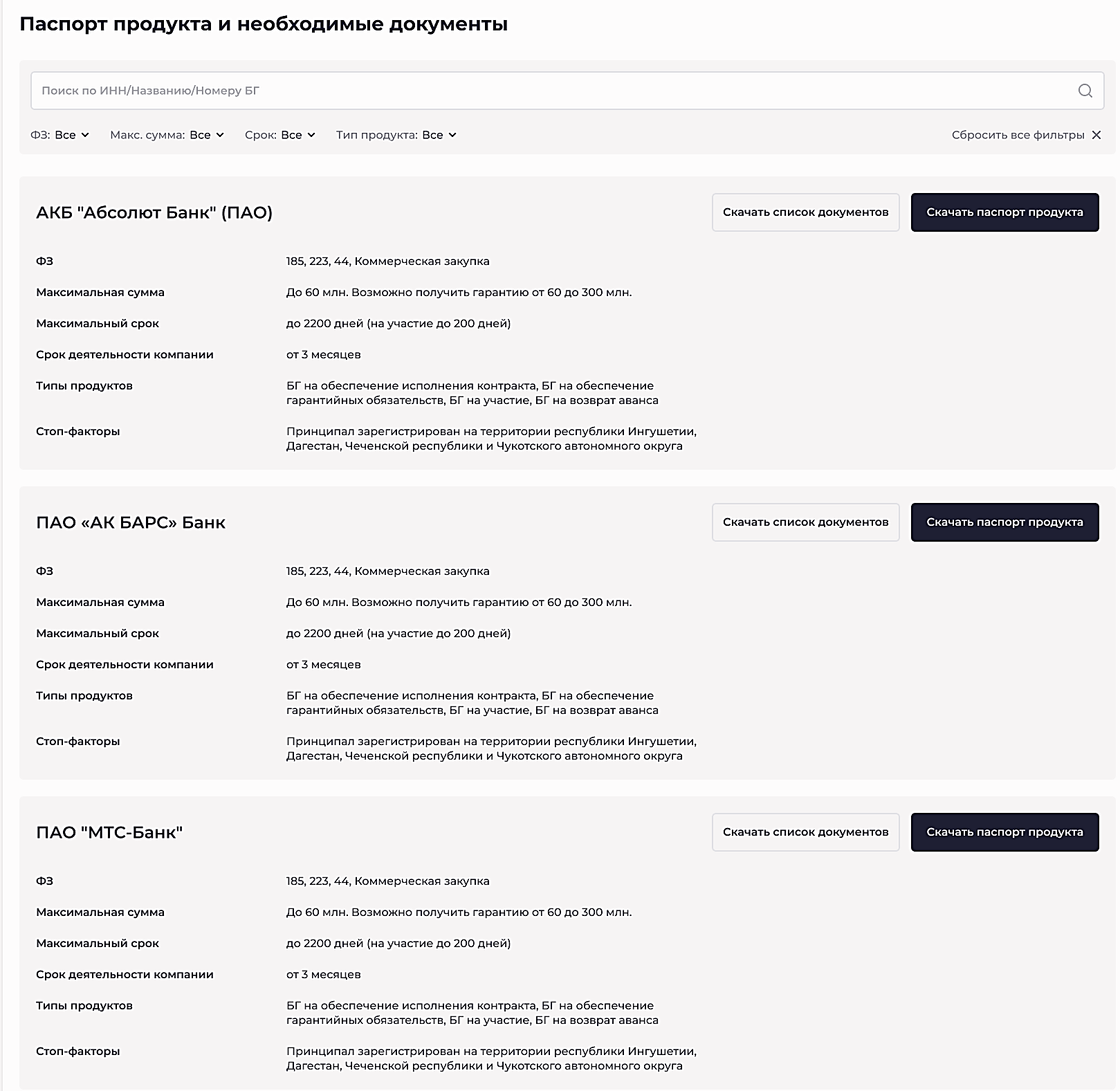 Страница отображения условий банковКалькулятор БГКалькулятор БГ предназначен для расчета условий БГ. Страница калькулятора БГ (рисунок 45) включает поля данных и элементы управления, указанные в таблице 32.Поля данных и элементы управления страницы калькулятора БГ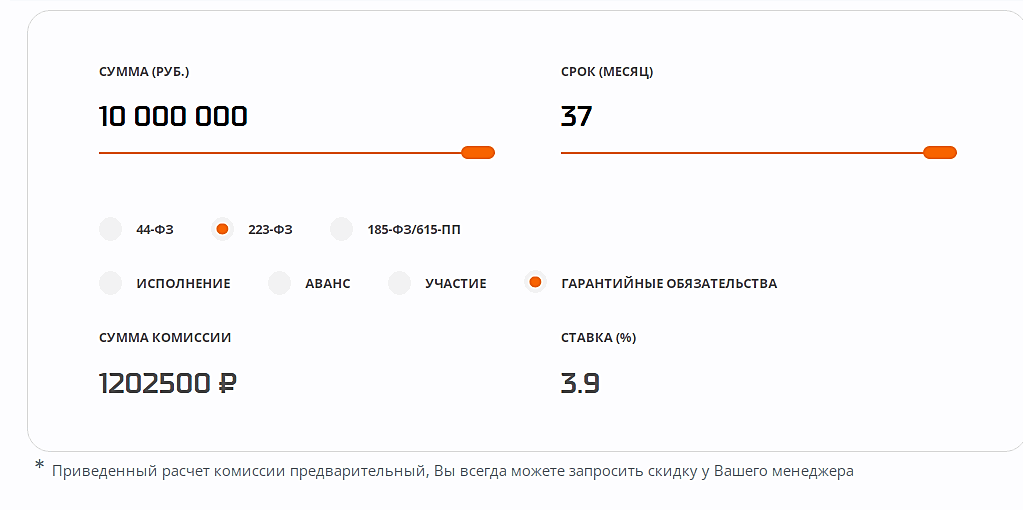 Страница калькулятора БГПроверка клиентаСтраница проверки клиента (рисунок 46) включает поля данных и элементы управления, указанные в таблице 33.Поля данных и элементы управления страницы проверки клиента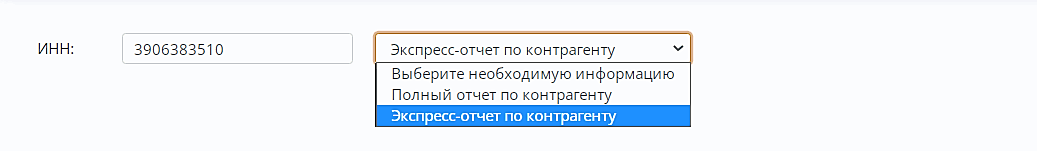 Страница отображения опций проверки клиентаЭкспресс-отчет по клиентуСтраница экспресс-отчета по клиенту (рисунок 47) включает поля данных, указанные в таблице 34.Требования к полям данных страницы экспресс-отчета по клиенту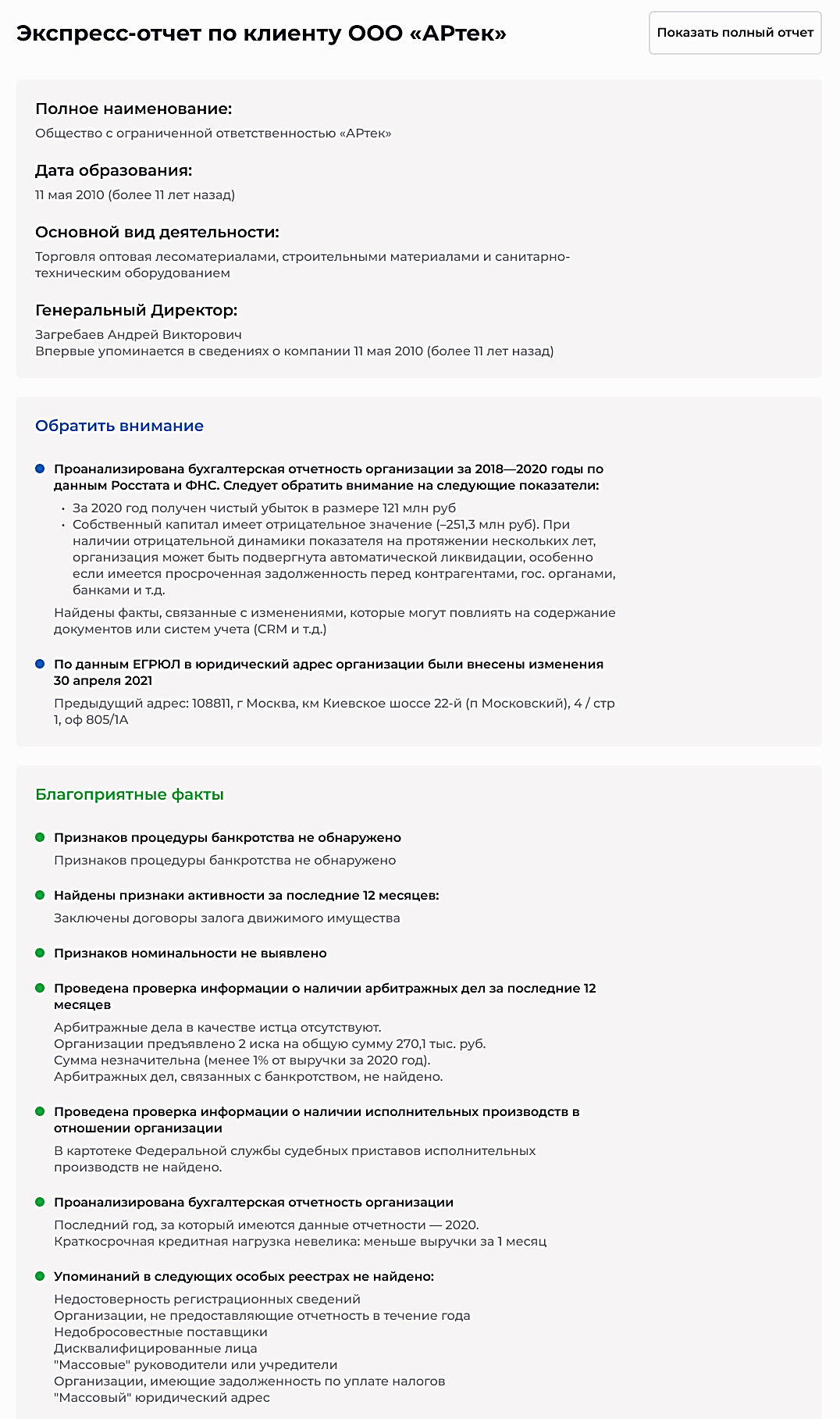 Прототип экспресс-отчета по клиентуПолный отчет по клиентуСтраница полного отчета по клиенту (рисунок 48) включает поля данных и элементы управления, указанные в таблице 35.Поля данных и элементы управления страницы полного отчета по клиенту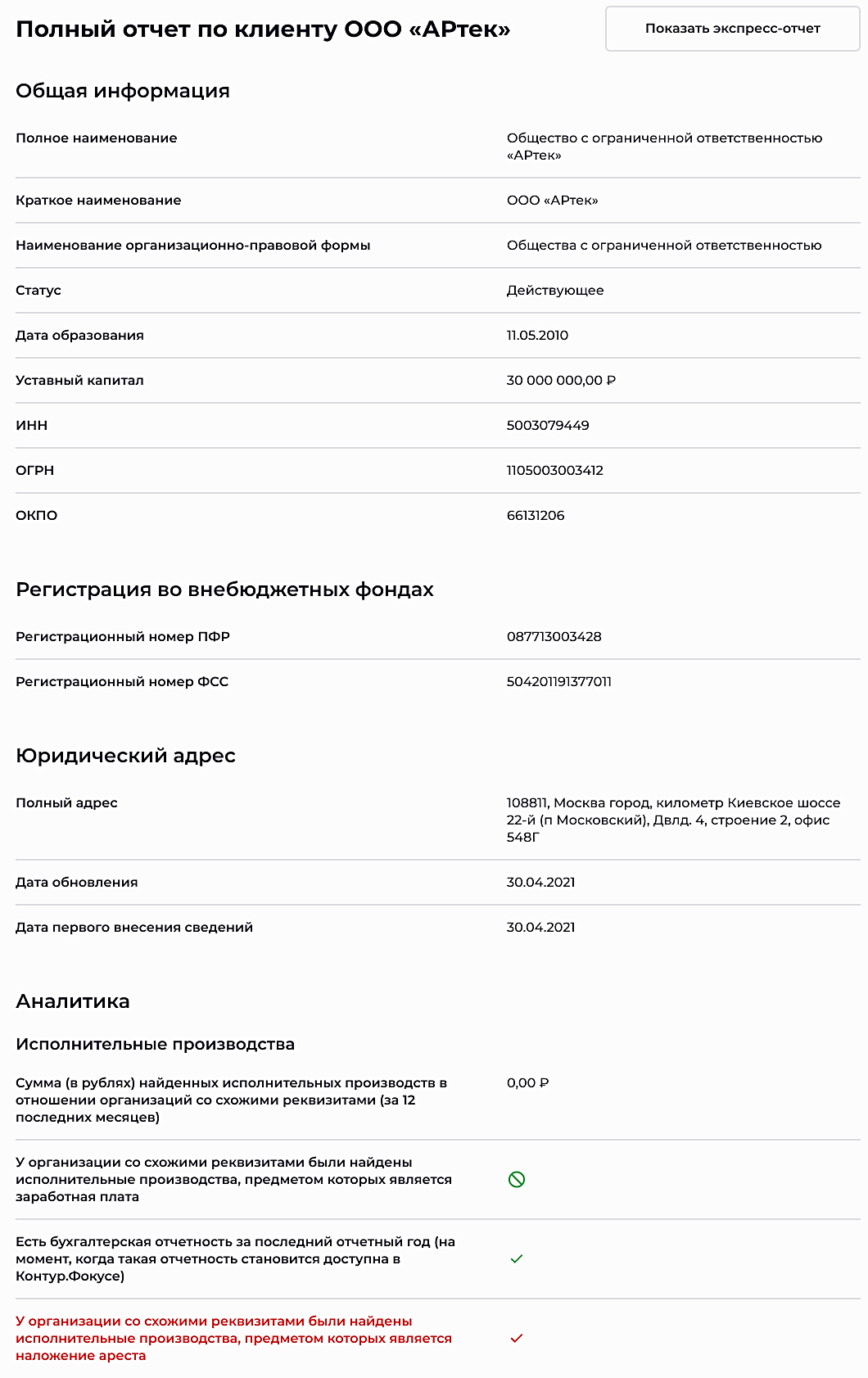 Прототип полного отчета по клиентуОтчетыСтраница создания акта / отчета (рисунок 49) включает поля данных и элементы управления, указанные в таблице 36.Поля данных и элементы управления страницы создания акта / отчета 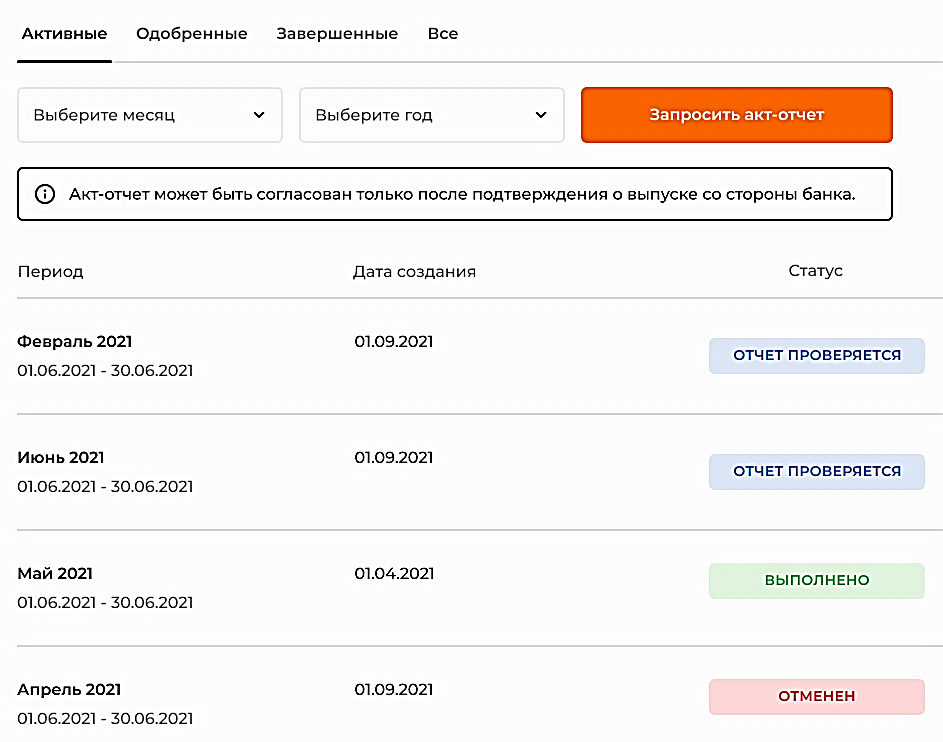 Страница формирования отчетовИнструкцииСтраница со списком инструкций по условиям использования и работе в системе (рисунок 50) включает поля данных и элементы управления, указанные в таблице 37.Поля данных и элементы управления страницы со списком инструкций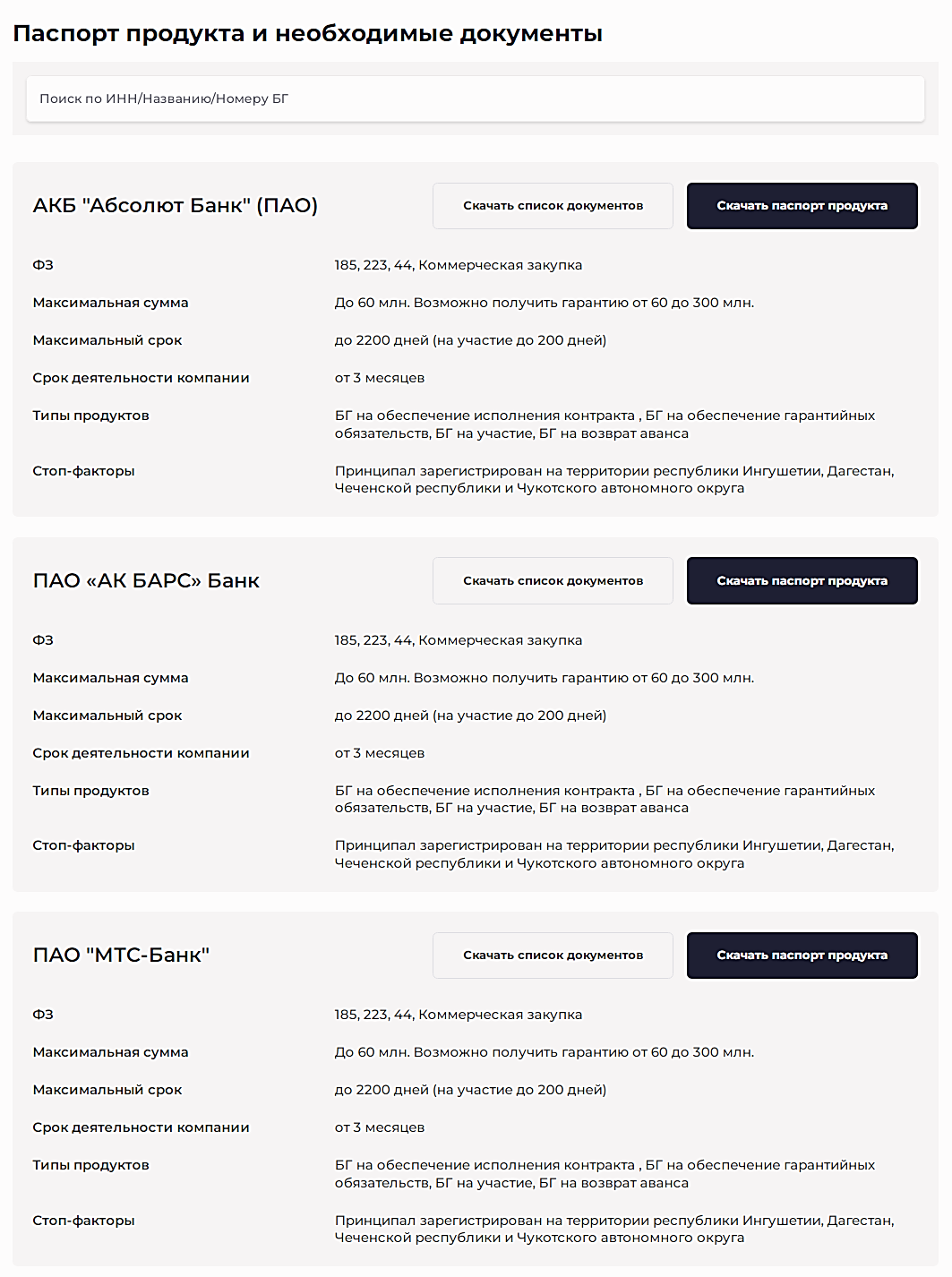 Страница со списком инструкций по условиям использования и работе в системеАварийные ситуацииДействия в случае несоблюдения условий выполнения технологического процесса, в том числе при длительных отказах технических средствВ случае несоблюдения условий выполнения технологического процесса, в том числе при длительных отказах технических средств проводится тестирование, диагностика и замена неисправных технических средств.Действия по восстановлению программ и/или данных при отказе магнитных носителей или обнаружении ошибок в данныхВ случае сбоя программного обеспечения, отказе носителей данных или обнаружении ошибок в данных должно осуществляться восстановление данных с использованием резервных копий.Действия в случаях обнаружении несанкционированного вмешательства в данныеВ случаях обнаружении несанкционированного вмешательства в данные должны быть приняты меры по предотвращения такого вмешательства и ликвидации его последствий.В случае невозможности корректного восстановления данных, должен производиться откат данных до последней корректной версии данных с использованием резервных копий.Действия в других аварийных ситуацияхОбщий порядок действий в случае других аварийных ситуаций включает:сбор информации о неисправностях;диагностику неисправностей;замену несправного оборудования;восстановление данных.Перечень принятых сокращенийТерминОпределениеАдминистраторСотрудник или иное уполномоченное лицо, осуществляющие функции управления системойБаза данныхСовокупность данных, организованных по определенным правилам, предусматривающим общие принципы описания, хранения и манипулирования данными, независимая от прикладных программБанковская гарантияПисьменный документ, которому обычно предшествует заключение договора между банком и принципалом (стороной, чьи обязательства в случае невозможности оплаты возьмёт на себя финансовое учреждение)БраузерПрикладное программное обеспечение для просмотра веб-страниц, содержания веб-документов, компьютерных файлов и каталогов. В сети интернет браузеры используются для запроса, обработки, манипулирования и отображения содержания вебсайтовКликНажатие клавиши компьютерной мыши или другого указательного устройства ввода в конкретном месте / на определённом элементеЛичный кабинет«Рабочая область» системы, через который осуществляется взаимодействие пользователя с системойОкноМодальное окно, окно, блокирующее работу пользователя с системой до тех пор, пока пользователь его не закроетПанель администрированияВеб-интерфейс для управления настройками и контентом системыПользовательЛицо, использующее систему для выполнения определенных функцийПрикладной программный интерфейсПрограммный интерфейс, описывающий способы взаимодействия между сайтом и бекэндом системыРольКласс пользователей системы, обладающих определенным набором прав доступаСайтВебсайт, реализующий функции системыСистемаИнформационная система «Феникс 2.0»Система управления базами данныхСовокупность языковых и программных средств, предназначенных для создания, ведения и совместного использования БД многими пользователями, включающая программные средства создания БД, работы с данными и сервисные средстваСправочникВспомогательная структура данных, содержащая список допустимых значений для какого-либо поля основных форм или БДСтраницаИнтерфейс системы, доступ к которому осуществляется с помощью веб-браузераХлебные крошкиНавигационная цепочка, отображающая вложенность страниц в зависимости от пути пользователя, а не от иерархии страницКомпонентТребованияПроцессорНе менее CPU Intel Pentium 4 2000 МГцRAMОт 1024 МбайтHDDОт 20 ГбайтПараметры экранаРазрешение экрана не менее 1920×1080Сетевое подключение100 Мбит/сОперационная системаНе ниже MS Windows XPБраузерСовременные версии распространённых браузеров: Яндекс.Браузер, Google Chrome (версия от 70 и выше), Mozilla FireFox (версия от 60 и выше), Opera, SafariРоль пользователяОписание основных функциональных возможностейКлиентЗаполнение формы заявки на БГАдминистраторУправление пользователями;Ведение системных справочниковАгентВедение списка заявок;Просмотр заявки;Ведение списка своих клиентов;Просмотр клиента;Проверка клиента;Создание и расчет заявки на БГ;Формирование отчетовМенеджерУправление списком заявок;Просмотр заявки;Ведение списка клиентов;Просмотр клиента;Проверка клиента;Принятие заявку в работу;Принятие решение по заявке;Формирование отчетовЭлементОписаниеЛоготип системыОтображается логотип системы При клике осуществляется переход на главную страницу системыЧатПри клике отображается окно чата с персональным менеджеромМеню пользователяПри клике отображается меню пользователяЭлементТипОписаниеГлавнаяСсылкаПри клике должен происходит переход на главную страницу системыЗаявкиСсылкаМожет включать заявки по категории «Банковская гарантия». Отображается количество заявок.При клике происходит переход на страницу своих заявокКлиентыСсылкаПри клике происходит переход на страницу со списком клиентовПроверить клиентаСсылкаПри клике происходит переход на страницу проверки клиентаКалькуляторСсылкаПри клике происходить переход на страницу калькулятора БГИнструкцииСсылкаПри клике происходит переход на страницу со списком инструкций по использованию и работе в системеОтчетыСсылкаПри клике происходит переход на страницу формирования отчетовЭлементТипОписаниеБанковские гарантии. Подать заявкуКнопкаПри клике происходит переход в раздел управления банковскими гарантиямиРазместить депозит. ПерейтиКнопкаПри клике происходит переход в раздел размещения депозитаПроверить клиента. ПроверитьКнопкаПри клике происходит переход в раздел проверки клиента с использованием введенного ИННВведите ИНН клиентаТекстовое полеИНН для проверки клиентаПаспорт продукта и необходимые документы. ПерейтиКнопкаПри клике происходит переход в раздел паспорта продукта и списка необходимых документовЭЦП. ПолучитьКнопкаПри клике происходит переход в раздел получения ЭЦПРасширенное банковское обслуживание. ЗаполнитьКнопкаПри клике происходит переход в раздел расширенного банковского обслуживанияАкты-отчеты. ПерейтиКнопкаПри клике происходит переход в раздел формирования актов-отчетовКлиенты на госзакупках. ПерейтиКнопкаПри клике происходит переход в раздел клиентов на госзакупкахЭлементТипОписаниеПрофильКнопкаПри клике происходит переход к окну профиля пользователяРегистрацияКнопкаПри клике происходит переход на страницу регистрации пользователяСменить парольКнопкаПри клике происходит переход к окну смены пароля пользователяТемаКнопкаПри клике происходит переход к окну смены темы пользовательского интерфейсаВыйтиКнопкаПри клике осуществляется выход пользователя из системы (логаут)ЭлементТипОписаниеЛогинТекстЛогин пользователяТелефонТекстовое полеТелефон пользователяПочтаТекстовое полеЭлектронная почта пользователяНастройка уведомлений:Настройка уведомлений:При установке чекбоксов пользователь подписывается на выбранные группы уведомленийПолучать уведомления об истечении срока подписиЧекбоксПодписка на уведомления об истечении срока подписиПолучать уведомления о непрочитанных сообщенияхЧекбоксПодписка на уведомления о непрочитанных сообщенияхПолучать новостную рассылкуЧекбоксПодписка на новостную рассылкуИзменитьКнопкаПри клике в режиме просмотра текстовые поля переводятся в режим редактирования.При клике в режиме редактирования данные профиля пользователя проверяются на корректность заполнения.при корректном заполнении, данные сохраняются;в противном случае отображается сообщение об ошибке с указанием причиныИнформация по ФЛ:Информация по ФЛ:Информация по ФЛ:ФИОТекстовое полеФИО пользователяИННТекстовое полеИНН пользователяАдрес регистрацииТекстовое полеАдрес регистрации пользователяКонтакты:Контакты:Контакты:ТелефонТекстовое полеТелефон пользователяПочтаТекстовое полеПочта пользователяРеквизиты:Реквизиты:Реквизиты:БИК банкаТекстовое полеБИК банка ЮЛ пользователяНаименование банкаТекстовое полеНаименование банка ЮЛ пользователяКорр. счетТекстовое полеКорр. счет ЮЛ пользователяРасчетный счетТекстовое полеРасчетный счет ЮЛ пользователяЗакрытьКнопкаПри клике данное окно закрывается без дальнейших действийЭлементТипОписаниеТекущий парольТекстовое полеТекущий пароль пользователяНовый парольТекстовое полеНовый пароль пользователяПовторите новый парольТекстовое полеНовый пароль пользователя повторноИзменитьКнопкаПри клике проверяется:совпадение пароля в поле «Текущий пароль» с текущим паролем пользователя;совпадения нового пароля в обоих полях для его ввода (поля «Новый пароль» и «Повторите новый пароль»).В случае успешного прохождения обеих проверок новый пароль сохраняется и отображаться сообщение об успешной смене пароля.В противном случае отображается сообщение об ошибке с указанием причиныЗакрытьКнопкаПри клике данное окно закрывается без дальнейших действийЭлементТипОписаниеПерсональный менеджер:Персональный менеджер:Персональный менеджер:АватарИзображениеАватар менеджераФИОТекстФИО менеджераСтатусТекстСтатус менеджера (в сети / не в сети)История сообщений:История сообщений:Для каждого сообщения в истории сообщений отображаются следующие данныеАвторТекстАвтор (сообщения каждой из сторон выделяются цветом и расположением)СообщениеТекстТекст сообщенияПрикрепленный файлИзображение, текстДанные прикрепленного файла включают следующие:значок – при клике файл скачивается на устройство пользователя;название файла;размер файлаНовое сообщение:Новое сообщение:Новое сообщение:Состояние вводаТекстСостояние ввода сообщения менеджером (<имя менеджера> пишет сообщение)Прикрепить файлКнопкаПри клике отображается окно выбора файла для загрузки с устройства пользователя, при прикреплении файла проверяется его размер.Если размер прикрепляемого файла превышает максимально разрешенный, то отображается сообщение при превышении установленного порога размера файла и файл не прикрепляетсяСообщениеТекстовое полеТекст нового сообщения ОтправитьКнопкаПри клике сообщение пользователя отправляется вместе с прикрепленным файлом, если пользователь не ввел сообщение, а только прикрепил файл, то отправляется только файл.Если отправка сообщения по какой-то причине невозможна, например, из-за отсутствия связи или других факторов, отображается сообщение об этом с указанием причины или просто, что сообщение пользователя не отправленоСтатус отправкиТекстСтатус отправки сообщения пользователя («Сообщение не отправлено» – отображается и выделяться цветом при невозможности отправки сообщения пользователя)ЭлементТипОписаниеЮридическое лицо:Юридическое лицо:Регистрация юридического лицаИННТестовое полеИНН компанииКППТестовое полеКПП компанииОГРНТестовое полеОГРН компанииСистема налогообложенияВыбор из спискаВыбор системы налогообложения: общая или упрощеннаяНаименование организацииТестовое полеНаименование организацииФИО руководителяТестовое полеФИО руководителя компанииДолжность руководителяТестовое полеДолжность руководителяОснование полномочий руководителяТестовое полеОснование полномочий руководителяЮридический адресТестовое полеЮридический адрес компанииПочтовый адресТестовое полеПочтовый адрес компанииУставОбласть загрузки файлаПри клике отображается окно выбора файла для загрузки с устройства пользователя, при прикреплении файла проверяется его размер и выдаваться сообщение при превышении установленного порога размера файлаПротокол о назначении директораОбласть загрузки файлаПри клике отображается окно выбора файла для загрузки с устройства пользователя, при прикреплении файла проверяется его размер и выдаваться сообщение при превышении установленного порога размера файлаПаспорт директораОбласть загрузки файлаПри клике отображается окно выбора файла для загрузки с устройства пользователя, при прикреплении файла проверяется его размер и выдаваться сообщение при превышении установленного порога размера файлаБИК банкаТестовое полеБИК банка компании Р/С банкаТестовое полеР/С банка компанииК/С банкаТестовое полеК/С банка компанииНаименование банкаТестовое полеНаименование банка компанииТелефонТестовое полеТелефон компанииEmailТестовое полеEmail компанииНажимая кнопку «Продолжить», я даю свое согласие на обработку моей персональной информации на условиях, определенных Политикой конфиденциальности, а также принимаю условия Договора-офертыЧекбоксПоле отметки согласия пользователя на обработку персональной информации на условиях, определённых Политикой конфиденциальности, а также принятия условий Договора-оферты.Словосочетания «Политикой конфиденциальности» и «Договора-оферты» являются ссылками, при клике открывается браузер и осуществляться переход по соответствующей ссылкеЗарегистрироватьсяКнопкаПри клике проверяется:корректность заполнения полей данных;отметка пользователем чекбокса согласия на обработку персональной информации и принятия условий договора-оферты.В случае успешного прохождения обеих проверок, информация о новом пользователе отправляется на модерацию и регистрацию в системе.В противном случае отображается сообщение об ошибке с указанием причиныОбратно ко входуКнопкаПри клике происходит переход на страницу авторизации Индивидуальный предприниматель:Индивидуальный предприниматель:Регистрация индивидуального предпринимателяИННТестовое полеИНН индивидуального предпринимателяОГРНИПТестовое полеОГРНИП индивидуального предпринимателяСистема налогообложенияВыбор из спискаВыбор системы налогообложения: общая или упрощеннаяНаименованиеТестовое полеФИО индивидуального предпринимателяАдрес регистрацииТестовое полеАдрес регистрации индивидуального предпринимателяПаспортОбласть загрузки файлаПри клике отображается окно выбора файла для загрузки с устройства пользователя, при прикреплении файла проверяется его размер и выдаваться сообщение при превышении установленного порога размера файлаБИК банкаТестовое полеБИК банкаР/С банкаТестовое полеР/С банкаК/С банкаТестовое полеК/С банкаНаименование банкаТестовое полеНаименование банкаТелефонТестовое полеТелефон индивидуального предпринимателяEmailТестовое полеEmail индивидуального предпринимателяНажимая кнопку «Продолжить», я даю свое согласие на обработку моей персональной информации на условиях, определенных Политикой конфиденциальности, а также принимаю условия Договора-офертыЧекбоксПоле отметки согласия пользователя на обработку персональной информации на условиях, определённых Политикой конфиденциальности, а также принятия условий Договора-оферты.Словосочетания «Политикой конфиденциальности» и «Договора-оферты» являются ссылками, при клике по ним открывается браузер и осуществляться переход по соответствующей ссылкеЗарегистрироватьсяКнопкаПри клике проверяется:корректность заполнения полей данных;отметка пользователем чекбокса согласия на обработку персональной информации и принятия условий договора-оферты.В случае успешного прохождения обеих проверок, информация о новом пользователе отправляется на модерацию и регистрацию в системе.В противном случае отображается сообщение об ошибке с указанием причиныОбратно ко входуКнопкаПри клике происходит переход на страницу авторизацииЭлементТипОписаниеЛогинТекстовое полеЛогин пользователяПарольТекстовое полеПароль пользователяВойтиКнопкаАктивная только, если пользователь указал логин (адрес электронной почты) и пароль.При клике проверяется:наличие зарегистрированного в системе пользователя с указанным адресом электронной почты;правильность указания пароля пользователя.В случае успешного прохождения обеих проверок пользователь авторизуется в системе.В противном случае отображается сообщение об ошибке с указанием причиныВосстановить парольСсылкаПри клике происходит переход на страницу восстановления пароля пользователяРегистрацияКнопкаПри клике происходит переход на страницу регистрации пользователейВойти через ЭЦПСсылкаПри клике происходит переход на страницу входа с использованием ЭЦПЭлементТипОписаниеE-mailТекстовое полеE-mail пользователяЯ вспомнил парольСсылкаПри клике происходит переход на страницу авторизацииОтправитьКнопкаПри клике проверяется наличие зарегистрированного в системе пользователя с указанным адресом электронной почты:при наличия данного адреса в базе пользователей, по нему отправляется письмо с кодом для восстановления пароля и происходить переход к следующему шагу;в противном случае отображается сообщение об ошибке с указанием причиныЭлементТипОписаниеВведите кодТекстовое полеЕсли введенный пользователем код соответствует отправленному, происходит автоматический переход к следующему шагу.В противном случае отображается сообщение об ошибке с указанием причиныОтправить повторноСсылкаПри клике повторно отправляется буквенно-цифровой код по указанному при регистрации адресу электронной почты, если истек период времени, через который можно отправить код повторноКод можно отправить повторно черезТекстОтображается период времени, через который можно отправить код повторноЭлементТипОписаниеНовый парольТекстовое полеНовый пароль пользователяПодтвердите парольТекстовое полеНовый пароль пользователя повторноСохранитьКнопкаПри клике проверяется совпадения нового пароля в обоих полях для его ввода (поля «Новый пароль» и «Подтвердите пароль»):в случае совпадения новый пароль сохраняется и отображаться сообщение об успешной смене пароля;в противном случае отображается сообщение об ошибке с указанием причиныЭлементТипОписаниеВыберите продуктВыбор из спискаВыбор одного из продуктов:Банковские гарантии;Контрактное финансирование;Корпоративные банковские гарантии;Финансирование на пополнение оборотных средствСумма гарантии, руб. *Тестовое полеНеобходимая сумма гарантии, руб.ИНН организации*Тестовое полеИНН организацииИмя*Тестовое полеИмя клиента (заявителя)Телефон*Тестовое полеТелефон клиентаEmail агента*Тестовое полеEmail агента клиентаОтправитьКнопкаПри клике проверяется корректность заполнения полей данных.в случае успешного прохождении проверки, информация о новой заявке отправляется на рассмотрение и модерацию;в противном случае отображается сообщение об ошибке с указанием причиныЭлементТипОписаниеПараметры:Параметры:Основные параметры заявкиИнформация о заявкеИнформация о заявкеИнформация о заявкеТип банковской гарантии*Выбор из спискаВыбор типа БГ:БГ на обеспечение исполнения контракта;БГ на обеспечение гарантийных обязательств;БГ на участие;БГ на возврат аванса;БГ – платежная гарантияИнформация о клиентеИнформация о клиентеИнформация о клиентеИНН*Тестовое полеИНН клиентаСистема налогообложения*Выбор из спискаВыбор системы налогообложения: общая или упрощеннаяИнформация о закупкеИнформация о закупкеИнформация о закупкеФЗ*Выбор из спискаВыбор ФЗ для закупки:223;44;185;615;Коммерческая закупкаНомер закупки*Выбор из спискаНомер закупки на сайте «Госзакупки»Ссылка на закупку*Выбор из спискаСсылка на закупку на сайте «Госзакупки»Закрытый аукцион*Выбор из спискаЗакрытый аукцион (Да / Нет)Дата публикации*ДатаДата публикацииДата начала БГ*ДатаДата начала БГДата окончания БГ*ДатаДата окончания БГКоличество днейТекстРасчетное поле: продолжительности БГ на основе начала и окончания БГСпособ определения победителя*Тестовое полеСпособ определения победителяТребование о бесспорном списании средств*Выбор из спискаТребование о бесспорном списании средств  (Да / Нет)Переобеспечение*Выбор из спискаПереобеспечение  (Да / Нет)Информация о лотеИнформация о лотеИнформация о лотеНомер лота*Тестовое полеНомер лотаНачальная цена контракта*Тестовое полеНачальная цена контрактаТорги ещё не проведеныЧекбоксОтметка о том, что торги ещё не проведеныИтоговая цена контракта*Тестовое полеИтоговая цена контрактаСумма обеспечения*Тестовое полеСумма обеспеченияСумма аванса по контрактуТестовое полеСумма аванса по контрактуПредмет контракта*Тестовое полеПредмет контрактаИНН заказчика*Тестовое полеИНН заказчикаОГРН заказчика*Тестовое полеОГРН заказчикаКПП заказчикаТестовое полеКПП заказчикаНаименование заказчика*Тестовое полеНаименование заказчикаЮридический адрес заказчика*Тестовое полеЮридический адрес заказчикаУдалить лотСсылкаПри клике данный лот удаляетсяДобавить лотКнопкаПри клике добавляется еще один лотКомментарийТестовое полеПоле комментария по заявкеНазадКнопкаПри клике происходит переход к следующему разделу заявкиВпередКнопкаПри клике происходит переход к предыдущему разделу заявкиАнкета:Анкета:Анкета клиентаИнформация о клиентеИнформация о клиентеИнформация о клиентеИННТестовое полеАвтоматически заполняется на основе информации о клиенте вышеКППТестовое полеКППОГРН*Тестовое полеОГРННаименование полное*Тестовое полеНаименование полноеНаименование краткое* Тестовое полеНаименование краткое*Фонд оплаты трудаТестовое полеРазмер фонда оплаты трудаЧисленность работников организации*Тестовое полеЧисленность работников организацииСистема налогообложения*Выбор из спискаВыбор система налогообложения: общая или упрощеннаяКоличество исполненных коммерческих контрактовТестовое полеКоличество исполненных коммерческих контрактовРасчетный счет в банкеРасчетный счет в банкеРасчетный счет в банкеБИК* Тестовое полеБИК банкаРасчетный счет*Тестовое полеРасчетный счет клиентаНаименование банка* Тестовое полеНаименование банкаКорр. счет*Тестовое полеКорр. счетСведения об органах управленияСведения об органах управленияСведения об органах управленияВысший орган управленияВыбор из спискаВыбор из следующих вариантов:единственный участник (один участник с долей 100%);общее собрание участников (несколько участников);единственный акционер (один акционер с долей 100%);общее собрание акционеров (несколько акционеров)Единоличный исполнительный органВыбор из спискаВыбор из следующих вариантов:руководитель;управляющая компанияЮридический адресЮридический адресЮридический адресВведите полный адрес и нажмите на кнопку в виде смайликаТестовое полеПолный юридический адрес клиентаПарсинг адресаКнопкаПри клике происходит парсинг адреса на составляющие ИндексТестовое полеИндексСтранаТестовое полеСтранаРегионТестовое полеРегионРайонТестовое полеРайонГородТестовое полеГородНаселенный пунктТестовое полеНаселенный пунктУлицаТестовое полеУлицаДомТестовое полеДомКорпус/строение Тестовое полеКорпус/строение Офис/квартираТестовое полеОфис/квартираТип собственностиВыбор из спискаВыбор типа собственности: аренда или собственностьФактический адресФактический адресФактический адресСовпадает с юридическимВыбор из спискаОтметка о совпадении фактического адреса с юридическим (Да / Нет).Если фактический адрес совпадает с юридическим, то остальные поля и элементы управления для фактического адреса  неактивныВведите полный адрес и нажмите на кнопку в виде смайликаТестовое полеПолный юридический адрес клиентаПарсинг адресаКнопкаПри клике происходит парсинг адреса на составляющие ИндексТестовое полеИндексСтранаТестовое полеСтранаРегионТестовое полеРегионРайонТестовое полеРайонГородТестовое полеГородНаселенный пунктТестовое полеНаселенный пунктУлицаТестовое полеУлицаДомТестовое полеДомКорпус/строение Тестовое полеКорпус/строение Офис/квартираТестовое полеОфис/квартираТип собственностиВыбор из спискаВыбор типа собственности: аренда или собственностьНазадКнопкаПри клике происходит переход к следующему разделу заявкиВпередКнопкаПри клике происходит переход к предыдущему разделу заявкиИнформация о физлицахИнформация о физлицахИнформация о физлицахФИОТестовое полеФИО физического лицаИННТестовое полеИНН физического лицаДоля, руб.Тестовое полеДоля физического лицаУдалитьКнопкаПри клике данное физическое лицо удаляетсяДобавитьКнопкаПри клике добавляется еще одно физическое лицоНазадКнопкаПри клике происходит переход к следующему разделу заявкиВпередКнопкаПри клике происходит переход к предыдущему разделу заявкиИнформация о юрлицахИнформация о юрлицахИнформация о юрлицахНаименованиеТестовое полеФИО юридического лицаИННТестовое полеИНН юридического лицаДоля, руб.Тестовое полеДоля юридического лицаУдалитьКнопкаПри клике данное юридическое лицо удаляетсяДобавитьКнопкаПри клике добавляется еще одно юридическое лицоНазадКнопкаПри клике происходит переход к следующему разделу заявкиВпередКнопкаПри клике происходит переход к предыдущему разделу заявкиФинансовая отчетность:Финансовая отчетность:Финансовая отчетность клиента, для каждого показателя необходимы данные за прошлый год и за прошедший квартал текущего годаI. Внеоборотные активыI. Внеоборотные активыI. Внеоборотные активыНематериальные активыТестовое полеНематериальные активыРезультаты исследований и разработокТестовое полеРезультаты исследований и разработокНематериальные поисковые активыТестовое полеНематериальные поисковые активыМатериальные поисковые активыТестовое полеМатериальные поисковые активыОсновные средстваТестовое полеОсновные средстваДоходные вложения в материальные ценностиТестовое полеДоходные вложения в материальные ценностиФинансовые вложенияТестовое полеФинансовые вложенияОтложенные налоговые активыТестовое полеОтложенные налоговые активыПрочие внеоборотные активыТестовое полеПрочие внеоборотные активыИтого внеоборотных активовТекстРасчетное поле: сумма внеоборотных активовII. Оборотные активыII. Оборотные активыII. Оборотные активыЗапасыТестовое полеЗапасыНалог на добавленную стоимость по приобретенным ценностямТестовое полеНалог на добавленную стоимость по приобретенным ценностямДебиторская задолженностьТестовое полеДебиторская задолженностьФинансовые вложения (за исключением денежных эквивалентов)Тестовое полеФинансовые вложения (за исключением денежных эквивалентов)Денежные средства и денежные эквивалентыТестовое полеДенежные средства и денежные эквивалентыПрочие оборотные активыТестовое полеПрочие оборотные активыИтого оборотных активовТекстРасчетное поле: сумма оборотных активовБАЛАНС (актив)ТекстРасчетное поле: суммарный балансIII. Капитал и резервыIII. Капитал и резервыIII. Капитал и резервыУставный капитал (складочный капитал, уставный фонд, вклады товарищей)Тестовое полеУставный капитал (складочный капитал, уставный фонд, вклады товарищей)Собственные акции, выкупленные у акционеровТестовое полеСобственные акции, выкупленные у акционеровПереоценка внеоборотных активовТестовое полеПереоценка внеоборотных активовДобавочный капитал (без переоценки)Тестовое полеДобавочный капитал (без переоценки)Резервный капиталТестовое полеРезервный капиталНераспределенная прибыль (непокрытый убыток)Тестовое полеНераспределенная прибыль (непокрытый убыток)ИТОГО капиталТекстРасчетное поле: суммарный капиталIV. Долгосрочные обязательстваIV. Долгосрочные обязательстваIV. Долгосрочные обязательстваДолгосрочные заемные средстваТестовое полеДолгосрочные заемные средстваОтложенные налоговые обязательстваТестовое полеОтложенные налоговые обязательстваОценочные обязательстваТестовое полеОценочные обязательстваПрочие долгосрочные обязательстваТестовое полеПрочие долгосрочные обязательстваИТОГО долгосрочных обязательствТекстРасчетное поле: суммарные долгосрочные обязательстваV. Краткосрочные обязательстваV. Краткосрочные обязательстваV. Краткосрочные обязательстваКраткосрочные заемные обязательстваТестовое полеКраткосрочные заемные обязательстваКраткосрочная кредиторская задолженностьТестовое полеКраткосрочная кредиторская задолженностьДоходы будущих периодовТестовое полеДоходы будущих периодовОценочные обязательстваТестовое полеОценочные обязательстваПрочие краткосрочные обязательстваТестовое полеПрочие краткосрочные обязательстваИТОГО краткосрочных обязательствТекстРасчетное поле: суммарные краткосрочные обязательстваБАЛАНС (пассив)ТекстРасчетное поле: суммарный балансОтчет о финансовых результатахОтчет о финансовых результатахОтчет о финансовых результатахВыручкаТестовое полеВыручкаСебестоимость продажТестовое полеСебестоимость продажВаловая прибыль (убыток)ТекстРасчетное поле: суммарная валовая прибыльКоммерческие расходыТестовое полеКоммерческие расходыУправленческие расходыТестовое полеУправленческие расходыПрибыль (убыток) от продажТекстРасчетное поле: суммарная прибыль от продажДоходы от участия в других организацияхТестовое полеДоходы от участия в других организацияхПроценты к получениюТестовое полеПроценты к получениюПроценты к уплатеТестовое полеПроценты к уплатеПрочие доходыТестовое полеПрочие доходыПрочие расходыТестовое полеПрочие расходыПрибыль (убыток) до налогообложенияТекстРасчетное поле: суммарная прибыль (убыток) до налогообложенияТекущий налог на прибыльТестовое полеТекущий налог на прибыльПостоянные налоговые обязательства (активы)Тестовое полеПостоянные налоговые обязательства (активы)Изменение отложенных налоговых обязательствТестовое полеИзменение отложенных налоговых обязательствИзменение отложенных налоговых активовТестовое полеИзменение отложенных налоговых активовПрочееТестовое полеПрочееЧистая прибыль (убыток)ТекстРасчетное поле: суммарная чистая прибыль (убыток)НазадКнопкаПри клике происходит переход к следующему разделу заявкиВпередКнопкаПри клике происходит переход к предыдущему разделу заявкиДокументы:Документы:Документы клиентаРешение / протокол о назначении на должность единоличного исполнительного органаКнопкаПри клике отображается окно выбора файла для загрузки с устройства пользователя, при прикреплении файла проверяется его размер и выдаваться сообщение при превышении установленного порога размера файлаБухгалтерская отчетность 1,2 форма за текущий годКнопкаПри клике отображается окно выбора файла для загрузки с устройства пользователя, при прикреплении файла проверяется его размер и выдаваться сообщение при превышении установленного порога размера файлаБухгалтерская отчетность 1,2 форма за предыдущий год + квитанция о приеме в налоговом органеКнопкаПри клике отображается окно выбора файла для загрузки с устройства пользователя, при прикреплении файла проверяется его размер и выдаваться сообщение при превышении установленного порога размера файлаАнализ 51 счета в разрезе банков, в корреспонденции счетов за прошедшие 12 месяцев от последней отчетной датыКнопкаПри клике отображается окно выбора файла для загрузки с устройства пользователя, при прикреплении файла проверяется его размер и выдаваться сообщение при превышении установленного порога размера файлаРеестр контрактов на последнюю отчетную датуКнопкаПри клике отображается окно выбора файла для загрузки с устройства пользователя, при прикреплении файла проверяется его размер и выдаваться сообщение при превышении установленного порога размера файлаЛицензии (разрешения)/СРО (при наличии)КнопкаПри клике отображается окно выбора файла для загрузки с устройства пользователя, при прикреплении файла проверяется его размер и выдаваться сообщение при превышении установленного порога размера файлаВыписка из реестра акционеровКнопкаПри клике отображается окно выбора файла для загрузки с устройства пользователя, при прикреплении файла проверяется его размер и выдаваться сообщение при превышении установленного порога размера файлаУстав в действующей на момент подачи заявки редакции со всеми изменениями и дополнениямиКнопкаПри клике отображается окно выбора файла для загрузки с устройства пользователя, при прикреплении файла проверяется его размер и выдаваться сообщение при превышении установленного порога размера файлаКарточка компании с реквизитами банка (наименование банка, р/с, к/с, БИК банка)КнопкаПри клике отображается окно выбора файла для загрузки с устройства пользователя, при прикреплении файла проверяется его размер и выдаваться сообщение при превышении установленного порога размера файлаПрочие документы по клиентуКнопкаПри клике отображается окно выбора файла для загрузки с устройства пользователя, при прикреплении файла проверяется его размер и выдаваться сообщение при превышении установленного порога размера файлаПрочие документы по сделкеКнопкаПри клике отображается окно выбора файла для загрузки с устройства пользователя, при прикреплении файла проверяется его размер и выдаваться сообщение при превышении установленного порога размера файлаПравки в проект перевыпускаКнопкаПри клике отображается окно выбора файла для загрузки с устройства пользователя, при прикреплении файла проверяется его размер и выдаваться сообщение при превышении установленного порога размера файлаСжать файлы перед отправкойЧекбоксПри отметке, файлы сжимаются перед отправкойОтправитьКнопкаПри клике происходит переход к предыдущему разделу заявкиЭлементТипОписаниеТабы:Табы:Отображаются табы с указанием количества заявок для каждой категорииАктивныеКнопкаПри клике в списке отображаются только активные заявкиОдобренныеКнопкаПри клике в списке отображаются только одобренные заявкиЗавершенныеКнопкаПри клике в списке отображаются только завершенные заявкиВсеКнопкаПри клике в списке отображаются все заявкиФильтр:Фильтр:Фильтрация заявок согласно следующих критериевНомерТестовое полеНомер заявкиИНН / названиеТестовое полеИНН / название клиентаСтатусВыбор из спискаВыбор одного из следующих статусов:Все статусы;Черновик заявки;В банке;Готова к подписанию;Кредитный комитет;Направлен запрос;Согласовать параметры;Согласование проекта у юриста;Согласовать проект;Ожидает оплаты;На выпуске;На рассмотрении;В работе;Изменения внесены;Согласование условийОбновитьКнопкаПри клике список заявок обновляется согласно указанных критериев фильтрацииРасширенный фильтрКнопкаПри клике расширенный фильтр (дополнительные поля фильтрации) разворачивается, при повторном клике – сворачиватьсяРасширенный фильтр:Расширенный фильтр:Фильтрация заявок согласно следующих дополнительных критериевТип БГВыбор из спискаВыбор типа БГ из следующих:БГ на обеспечение исполнения контракта;БГ на обеспечение гарантийных обязательств;БГ на участие;БГ на возврат аванса;БГ – платежная гарантияДата созданияДатаДата создания заявкиТип продуктаВыбор из спискаВыбор тип продукта из следующих:все продукты;банковская гарантияПользовательВыбор из спискаВыбор пользователя из списка доступныхСписок заявок:Список заявок:Включает следующие столбцы с указанными даннымиНомерТекстНомер и дата заявки. Номер заявки в виде ссылки, при клике на которую отображается страница просмотра заявки (как в разделе «4.2.4.2 Просмотр заявки»)ПользовательТекстПользователь, создавший заявкуКлиентТекстНазвание и ИНН клиентаДополнительная информацияТекстВключает следующие данные:номер закупки, в виде ссылки, при клике на которую отображается страница закупки на сайте «Госзакупки»сумма закупки;период закупки (с – по)СтатусТекстТекущий статус заявкиЭлементТипОписаниеЛот:Лот:Отображается информация о лотеТип заявкиТекстТип заявкиСтатусТекстСтатус заявкиДата созданияДатаДата и время создания заявкиДата обновленияДатаДата и время обновления заявкиБанкТекстБанкФЗТекстФЗДата публикацииДатаДата публикацииНомер закупкиСсылкаПри клике отображается страница закупки на сайте «Госзакупки» (см. раздел «4.2.4.2 Просмотр заявки»)Способ определения поставщикаТекстСпособ определения поставщикаЗакрытый аукционТекстЗакрытый аукцион (Да или Нет)Требование о бесспорном списании средствТекстТребование о бесспорном списании средств (Да или Нет)ПереобеспечениеТекстПереобеспечение (Да или Нет)Дата начала БГДатаДата начала БГДата окончания БГДатаДата окончания БГКоличество днейТекстКоличество днейКлиент:Клиент:Отображается информация о клиентеНаименованиеСсылкаПри клике отображается страница клиента (см. раздел «4.2.6.2 Информация о клиенте»)ИННТекстИНН клиентаРуководители и учредители:Руководители и учредители:Отображается информация о руководителях и учредителях клиентаРуководители и учредителиБлок данныхБлоки данных о руководителе и учредителях клиента в следующеём формате:тип «Руководитель» или «Учредитель» (если не является руководителем);ФИО;доля, %;паспорт – кнопка, при клике файл паспорта скачивается на устройство пользователя;дата загрузки паспортаДокументы по заявке:Документы по заявке:Отображается информация о документах по заявкеРешение / протокол о назначении на должность единоличного исполнительного органаБлок данныхБлок данных документах по заявке в следующем формате:документ – кнопка, при клике файл документа скачивается на устройство пользователя;дата загрузки документаБухгалтерская отчетность 1,2 форма за текущий годБлок данныхБлок данных документах по заявке в следующем формате:документ – кнопка, при клике файл документа скачивается на устройство пользователя;дата загрузки документаБухгалтерская отчетность 1,2 форма за предыдущий год + квитанция о приеме в налоговом органеБлок данныхБлок данных документах по заявке в следующем формате:документ – кнопка, при клике файл документа скачивается на устройство пользователя;дата загрузки документаПаспорт генерального директора и учредителейБлок данныхБлок данных документах по заявке в следующем формате:документ – кнопка, при клике файл документа скачивается на устройство пользователя;дата загрузки документаОСВ за последние 4 полных квартала в формате ExcelБлок данныхСчета 58, 60, 62, 66, 67, 76 в разрезе субсчетов и контрагентов с обязательным указанием ИНН.Блок данных документах по заявке в следующем формате:документ – кнопка, при клике файл документа скачивается на устройство пользователя;дата загрузки документаОСВ за последние 4 полных квартала в формате ExcelБлок данныхОбщая ОСВ по счетам с субсчетами, с указанием наименования субсчетов.Блок данных документах по заявке в следующем формате:документ – кнопка, при клике файл документа скачивается на устройство пользователя;дата загрузки документаРеестр контрактов (действующие и завершенные) на текущую дату, по форме БанкаБлок данныхБлок данных документах по заявке в следующем формате:документ – кнопка, при клике файл документа скачивается на устройство пользователя;дата загрузки документаАнализ 51 счета в разрезе банков, в корреспонденции счетов за прошедшие 12 месяцев от последней отчетной датыБлок данныхБлок данных документах по заявке в следующем формате:документ – кнопка, при клике файл документа скачивается на устройство пользователя;дата загрузки документаРеестр контрактов на последнюю отчетную датуБлок данныхБлок данных документах по заявке в следующем формате:документ – кнопка, при клике файл документа скачивается на устройство пользователя;дата загрузки документаЛицензии (разрешения)/СРО (при наличии)Блок данныхБлок данных документах по заявке в следующем формате:документ – кнопка, при клике файл документа скачивается на устройство пользователя;дата загрузки документаВыписка из реестра акционеровБлок данныхБлок данных документах по заявке в следующем формате:документ – кнопка, при клике файл документа скачивается на устройство пользователя;дата загрузки документаУстав в действующей на момент подачи заявки редакции со всеми изменениями и дополнениямиБлок данныхБлок данных документах по заявке в следующем формате:документ – кнопка, при клике файл документа скачивается на устройство пользователя;дата загрузки документаЛицензии (разрешения)/СРО (при наличии)Блок данныхБлок данных документах по заявке в следующем формате:документ – кнопка, при клике файл документа скачивается на устройство пользователя;дата загрузки документаВыписка из реестра акционеровБлок данныхБлок данных документах по заявке в следующем формате:документ – кнопка, при клике файл документа скачивается на устройство пользователя;дата загрузки документаУстав в действующей на момент подачи заявки редакции со всеми изменениями и дополнениямиБлок данныхБлок данных документах по заявке в следующем формате:документ – кнопка, при клике файл документа скачивается на устройство пользователя;дата загрузки документаЛицензии (разрешения)/СРО (при наличии)Блок данныхБлок данных документах по заявке в следующем формате:документ – кнопка, при клике файл документа скачивается на устройство пользователя;дата загрузки документаЭлементТипОписаниеТабы:Табы:Отображаются табы с указанием количества заявок для каждой категорииАктивныеКнопкаПри клике в списке отображаются только активные заявкиОдобренныеКнопкаПри клике в списке отображаются только одобренные заявкиЗавершенныеКнопкаПри клике в списке отображаются только завершенные заявкиВсеКнопкаПри клике в списке отображаются все заявкиПеревыпустить по внешней БГКнопкаПри клике отображается окно перевыпуска внешней БГ (см. раздел «4.2.5.7 Перевыпуск БГ»)ПеревыпуститьКнопкаПри клике отображается окно перевыпуска БГСоздать новую заявкуКнопкаПри клике отображается окно создания новой заявки (см. раздел «4.2.3 Создание заявки из кабинета агента / менеджера»)Фильтр:Фильтр:Фильтрация заявок согласно следующих критериевНомерТестовое полеНомер заявкиИНН / НазваниеТестовое полеИНН / Название клиентаСтатусВыбор из спискаВыбор одного из следующих статусов:Все статусы;Черновик заявки;В банке;Готова к подписанию;Кредитный комитет;Направлен запрос;Согласовать параметры;Согласование проекта у юриста;Согласовать проект;Ожидает оплаты;На выпуске;На рассмотрении;В работе;Изменения внесены;Согласование условийОбновитьКнопкаПри клике список заявок обновляется согласно указанных критериев фильтрацииРасширенный фильтрКнопкаПри клике расширенный фильтр (дополнительные поля фильтрации) разворачивается, при повторном клике – сворачиватьсяРасширенный фильтр:Расширенный фильтр:Фильтрация заявок согласно следующих дополнительных критериевТип БГВыбор из спискаВыбор типа БГ из следующих:БГ на обеспечение исполнения контракта;БГ на обеспечение гарантийных обязательств;БГ на участие;БГ на возврат аванса;БГ – платежная гарантияТип заявкиВыбор из спискаВыбор тип продукта из следующих:все заявки;заявки на лимит;заявки на БГФЗВыбор из спискаВыбор ФЗ из следующих:все ФЗ;44;223;185/615 ПП;Коммерческая закупкаДата созданияДатаДата создания заявкиСписок заявок:Список заявок:Включает следующие столбцы с указанными данными и элементами управленияПринципалТекстОтображаются следующие данные:тип продукта;название клиента;ИНН;банк, куда направлена заявка№ заявкиТекстНомер и тип заявки. Номер заявки в виде ссылки, при клике на которую отображается страница просмотра общей информация о заявке (см. раздел «4.2.4.2 Просмотр заявки»)Сумма и закупкаТекстОтображаются следующие данные:сумма закупки;номер закупки, является ссылкой, при клике отображается страница закупки на сайте «Госзакупки» (см. раздел «4.2.4.2 Просмотр заявки»);размер комиссии (при наличии)СтатусКнопкиОтображается одна из следующих кнопок статуса заявки:Черновик заявки – при клике отображается страница просмотра черновика заявки (см. раздел «4.2.5.2 Просмотр черновика заявки»);Согласовать параметры – при клике отображается страница согласования параметров заявки (см. раздел «4.2.5.3 Согласование параметров заявки»);Готова к подписанию – при клике отображается страница подписания заявки клиентом (см. раздел «4.2.5.4 Подписание заявки клиентом»);В банке – при клике отображается страница просмотра подписанной заявки (см. раздел «4.2.5.5 Просмотр подписанной заявки»).Также отображается кнопка «Подать в другой банк», при клике на которую отображается окно подачи заявки в другой банкВсе просмотреныКнопкаПри клике все заявки отмечаются как просмотренныеУдалитьКнопкаПри клике выбранная заявка удаляетсяЭлементТипОписаниеТип заявкиТекстТип заявкиДата созданияДатаДата и время создания заявкиИНН клиентаТекстИНН клиентаКомпанияТекстНазвание компании клиентаНомер закупкиСсылкаПри клике отображается страница закупки на сайте «Госзакупки» (см. раздел «4.2.4.2 Просмотр заявки»)Федеральный законТекстФедеральный законПредмет контрактаТекстПредмет контрактаСрокТекстСрок БГ (с / до)Размер обеспеченияТекстРазмер обеспечения в рубляхЭлементТипОписаниеСоздать заявку в другой банкКнопкаПри клике отображается окно отправки заявки в другой банкОтменить заявкуКнопкаПри клике отображается окно отмены заявкиСохранить измененияКнопкаПри клике сохраняются изменения в заявкеОтправить в банкКнопкаПри клике заявку отправляется в банк на рассмотрениеЭлементТипОписаниеСоздать заявку в другой банкКнопкаПри клике отображается окно отправки заявки в другой банкОтменить заявкуКнопкаПри клике отображается окно отмены заявкиОтправить в корпоративный бизнесКнопкаПри клике отображается окно запроса согласия пользователя на отправку заявки в корпоративный бизнес.В случае подтверждения, заявка отправляется в корпоративный бизнесОтправитьКнопкаПри клике отправляется комментарий к заявкеСогласование:Согласование:В данном разделе отображаются только разделы заявки, требующие уточнения или согласования.Для каждого такого раздела отображается сообщение с информацией о необходимом уточнении или предлагаемом изменении Отправить на изменениеКнопкаПри клике внесенные пользователем изменения отправляются на согласование в банкСогласоватьКнопкаПри клике предлагаемые изменения в данном разделе считаются согласованнымиЗаявка:Заявка:Данные о заявкеКонтракт (с указанием продукта)Контракт (с указанием продукта)Контракт (с указанием продукта)Тип заявкиТекстТип заявкиСтатусТекстСтатус заявкиДата созданияДатаДата и время создания заявкиДата обновленияДатаДата и время обновления заявкиБанкТекстБанкФЗТекстФЗДата публикацииДатаДата публикацииНомер закупкиСсылкаПри клике отображается страница закупки на сайте «Госзакупки» (см. раздел «4.2.4.2 Просмотр заявки»)Способ определения поставщикаТекстСпособ определения поставщикаЗакрытый аукционТекстЗакрытый аукцион (Да или Нет)Требование о бесспорном списании средствТекстТребование о бесспорном списании средств (Да или Нет)ПереобеспечениеТекстПереобеспечение (Да или Нет)Дата начала БГДатаДата начала БГДата окончания БГДатаДата окончания БГКоличество днейТекстКоличество днейЛот 1 (аналогично для всех лотов)Лот 1 (аналогично для всех лотов)Лот 1 (аналогично для всех лотов)Номер лота закупкиТекстНомер лота закупкиИдентификационный код закупкиТекстИдентификационный код закупкиНачальная цена контрактаТекстНачальная цена контрактаИтоговая цена контрактаТекстИтоговая цена контрактаСумма обеспеченияТекстСумма обеспеченияПредмет контрактаТекстПредмет контрактаНаличие авансаТекстНаличие авансаИНН заказчикаТекстИНН заказчикаКПП заказчикаТекстКПП заказчикаОГРН заказчикаТекстОГРН заказчикаНаименование заказчикаТекстНаименование заказчикаКлиентКлиентКлиентНаименованиеСсылкаПри клике отображается страница клиента (см. раздел «4.2.6.2 Информация о клиенте»)ИННТекстИНН клиентаКомиссияКомиссияКомиссияТекущая комиссияТекстТекущая комиссияСтавка банка (годовая)ТекстСтавка банка (годовая)ПроектПроектПроектПроектТекстНазвание проектаРуководители и учредителиРуководители и учредителиРуководители и учредителиРуководители и учредителиБлок данныхБлоки данных о руководителе и учредителях клиента в следующем формате:тип «Руководитель» или «Учредитель» (если не является руководителем);ФИО;доля, %;паспорт – кнопка, при клике файл паспорта скачивается на устройство пользователя;дата загрузки паспортаДокументы по заявкеДокументы по заявкеДокументы по заявкеРешение / протокол о назначении на должность единоличного исполнительного органаБлок данныхБлок данных документах по заявке в следующем формате:документ – кнопка, при клике файл документа скачивается на устройство пользователя;дата загрузки документаБухгалтерская отчетность 1,2 форма за текущий годБлок данныхБлок данных документах по заявке в следующем формате:документ – кнопка, при клике файл документа скачивается на устройство пользователя;дата загрузки документаБухгалтерская отчетность 1,2 форма за предыдущий год + квитанция о приеме в налоговом органеБлок данныхБлок данных документах по заявке в следующем формате:документ – кнопка, при клике файл документа скачивается на устройство пользователя;дата загрузки документаПаспорт генерального директора и учредителейБлок данныхБлок данных документах по заявке в следующем формате:документ – кнопка, при клике файл документа скачивается на устройство пользователя;дата загрузки документаОСВ за последние 4 полных квартала в формате ExcelБлок данныхСчета 58, 60, 62, 66, 67, 76 в разрезе субсчетов и контрагентов с обязательным указанием ИНН.Блок данных документах по заявке в следующем формате:документ – кнопка, при клике файл документа скачивается на устройство пользователя;дата загрузки документаОСВ за последние 4 полных квартала в формате ExcelБлок данныхОбщая ОСВ по счетам с субсчетами, с указанием наименования субсчетов.Блок данных документах по заявке в следующем формате:документ – кнопка, при клике файл документа скачивается на устройство пользователя;дата загрузки документаРеестр контрактов (действующие и завершенные) на текущую дату, по форме БанкаБлок данныхБлок данных документах по заявке в следующем формате:документ – кнопка, при клике файл документа скачивается на устройство пользователя;дата загрузки документаАнализ 51 счета в разрезе банков, в корреспонденции счетов за прошедшие 12 месяцев от последней отчетной датыБлок данныхБлок данных документах по заявке в следующем формате:документ – кнопка, при клике файл документа скачивается на устройство пользователя;дата загрузки документаРеестр контрактов на последнюю отчетную датуБлок данныхБлок данных документах по заявке в следующем формате:документ – кнопка, при клике файл документа скачивается на устройство пользователя;дата загрузки документаЛицензии (разрешения)/СРО (при наличии)Блок данныхБлок данных документах по заявке в следующем формате:документ – кнопка, при клике файл документа скачивается на устройство пользователя;дата загрузки документаВыписка из реестра акционеровБлок данныхБлок данных документах по заявке в следующем формате:документ – кнопка, при клике файл документа скачивается на устройство пользователя;дата загрузки документаУстав в действующей на момент подачи заявки редакции со всеми изменениями и дополнениямиБлок данныхБлок данных документах по заявке в следующем формате:документ – кнопка, при клике файл документа скачивается на устройство пользователя;дата загрузки документаЛицензии (разрешения)/СРО (при наличии)Блок данныхБлок данных документах по заявке в следующем формате:документ – кнопка, при клике файл документа скачивается на устройство пользователя;дата загрузки документаВыписка из реестра акционеровБлок данныхБлок данных документах по заявке в следующем формате:документ – кнопка, при клике файл документа скачивается на устройство пользователя;дата загрузки документаУстав в действующей на момент подачи заявки редакции со всеми изменениями и дополнениямиБлок данныхБлок данных документах по заявке в следующем формате:документ – кнопка, при клике файл документа скачивается на устройство пользователя;дата загрузки документаЛицензии (разрешения)/СРО (при наличии)Блок данныхБлок данных документах по заявке в следующем формате:документ – кнопка, при клике файл документа скачивается на устройство пользователя;дата загрузки документаПроверка клиента:Проверка клиента:Данные по результатам проверки клиентаПолное наименованиеТекстПолное наименованиеДата образованияТекстДата образованияОсновной вид деятельностиТекстОсновной вид деятельностиДиректорТекстДанные о директореОбратить вниманиеТекстФакты, на которые следует обратить внимание, включая:Анализ балансовой стоимости основных средств и нематериальных активов.Анализ бухгалтерской отчетности организации за 3 последние года.Достаточность данных о компании за последний год.Благоприятные фактыТекстБлагоприятные факты, на которые следует обратить внимание, включая:признаки процедуры банкротства;признаки номинальности;результаты проверки информации о наличии арбитражных дел за последние 12 месяцев;результаты проверки информации о наличии исполнительных производств в отношении организации;результаты анализа бухгалтерской отчетности;упоминаний в особых реестрах, включая:недостоверность регистрационных сведений;организации, не предоставляющие отчетность в течение года;недобросовестные поставщики;дисквалифицированные лица;«массовые» руководители или учредители;организации, имеющие задолженность по уплате налогов;«массовый» юридический адресЭлементТипОписаниеСоздать заявку в другой банкКнопкаПри клике отображается окно отправки заявки в другой банкОтменить заявкуКнопкаПри клике отображается окно отмены заявкиОтправить в корпоративный бизнесКнопкаПри клике отображается окно запроса согласия пользователя на отправку заявки в корпоративный бизнес.В случае подтверждения, заявка отправляется в корпоративный бизнесОтправитьКнопкаПри клике отправляется комментарий к заявкеЗапросить изменениеКнопкаПри клике заявку возвращается на этап согласования параметровСсылка для подписания клиентомСсылкаПри клике происходит переход на страницу подписания заявкиЗаявка:Заявка:Отображаются данные о заявкеКонтракт (с указанием продукта)Контракт (с указанием продукта)Контракт (с указанием продукта)Тип заявкиТекстТип заявкиСтатусТекстСтатус заявкиДата созданияДатаДата и время создания заявкиДата обновленияДатаДата и время обновления заявкиБанкТекстБанкФЗТекстФЗДата публикацииДатаДата публикацииНомер закупкиСсылкаПри клике отображается страница закупки на сайте «Госзакупки» (см. раздел «4.2.4.2 Просмотр заявки»)Способ определения поставщикаТекстСпособ определения поставщикаЗакрытый аукционТекстЗакрытый аукцион (Да или Нет)Требование о бесспорном списании средствТекстТребование о бесспорном списании средств (Да или Нет)ПереобеспечениеТекстПереобеспечение (Да или Нет)Дата начала БГДатаДата начала БГДата окончания БГДатаДата окончания БГКоличество днейТекстКоличество днейЛот 1 (аналогично для всех лотов)Лот 1 (аналогично для всех лотов)Лот 1 (аналогично для всех лотов)Номер лота закупкиТекстНомер лота закупкиИдентификационный код закупкиТекстИдентификационный код закупкиНачальная цена контрактаТекстНачальная цена контрактаИтоговая цена контрактаТекстИтоговая цена контрактаСумма обеспеченияТекстСумма обеспеченияПредмет контрактаТекстПредмет контрактаНаличие авансаТекстНаличие авансаИНН заказчикаТекстИНН заказчикаКПП заказчикаТекстКПП заказчикаОГРН заказчикаТекстОГРН заказчикаНаименование заказчикаТекстНаименование заказчикаКлиентКлиентКлиентНаименованиеСсылкаПри клике отображается страница клиента (см. раздел «4.2.6.2 Информация о клиенте»)ИННТекстИНН клиентаКомиссияКомиссияКомиссияТекущая комиссияТекстТекущая комиссияСтавка банка (годовая)ТекстСтавка банка (годовая)Счет на оплатуСсылкаПри клике файл счета скачивается на устройство пользователяПроектПроектПроектПроектСсылкаПри клике файл проекта скачивается на устройство пользователяСведения для получения оригинала гарантииСведения для получения оригинала гарантииСведения для получения оригинала гарантииСпособ полученияТекстСпособ получения БГАдрес полныйТекстАдрес полныйФИО получателяТекстФИО получателяНомер телефона получателяТекстНомер телефона получателяДополнительная информацияТекстДополнительная информацияРуководители и учредителиРуководители и учредителиРуководители и учредителиРуководители и учредителиБлок данныхБлоки данных о руководителе и учредителях клиента в следующем формате:тип «Руководитель» или «Учредитель» (если не является руководителем);ФИО;доля, %;паспорт – кнопка, при клике файл паспорта скачивается на устройство пользователя;дата загрузки паспортаДокументы по заявкеДокументы по заявкеДокументы по заявкеРешение / протокол о назначении на должность единоличного исполнительного органаБлок данныхБлок данных документах по заявке в следующем формате:документ – кнопка, при клике файл документа скачивается на устройство пользователя;дата загрузки документаБухгалтерская отчетность 1,2 форма за текущий годБлок данныхБлок данных документах по заявке в следующем формате:документ – кнопка, при клике файл документа скачивается на устройство пользователя;дата загрузки документаБухгалтерская отчетность 1,2 форма за предыдущий год + квитанция о приеме в налоговом органеБлок данныхБлок данных документах по заявке в следующем формате:документ – кнопка, при клике файл документа скачивается на устройство пользователя;дата загрузки документаПаспорт генерального директора и учредителейБлок данныхБлок данных документах по заявке в следующем формате:документ – кнопка, при клике файл документа скачивается на устройство пользователя;дата загрузки документаОСВ за последние 4 полных квартала в формате ExcelБлок данныхСчета 58, 60, 62, 66, 67, 76 в разрезе субсчетов и контрагентов с обязательным указанием ИНН.Блок данных документах по заявке в следующем формате:документ – кнопка, при клике файл документа скачивается на устройство пользователя;дата загрузки документаОСВ за последние 4 полных квартала в формате ExcelБлок данныхОбщая ОСВ по счетам с субсчетами, с указанием наименования субсчетов.Блок данных документах по заявке в следующем формате:документ – кнопка, при клике файл документа скачивается на устройство пользователя;дата загрузки документаРеестр контрактов (действующие и завершенные) на текущую дату, по форме БанкаБлок данныхБлок данных документах по заявке в следующем формате:документ – кнопка, при клике файл документа скачивается на устройство пользователя;дата загрузки документаАнализ 51 счета в разрезе банков, в корреспонденции счетов за прошедшие 12 месяцев от последней отчетной датыБлок данныхБлок данных документах по заявке в следующем формате:документ – кнопка, при клике файл документа скачивается на устройство пользователя;дата загрузки документаРеестр контрактов на последнюю отчетную датуБлок данныхБлок данных документах по заявке в следующем формате:документ – кнопка, при клике файл документа скачивается на устройство пользователя;дата загрузки документаЛицензии (разрешения)/СРО (при наличии)Блок данныхБлок данных документах по заявке в следующем формате:документ – кнопка, при клике файл документа скачивается на устройство пользователя;дата загрузки документаВыписка из реестра акционеровБлок данныхБлок данных документах по заявке в следующем формате:документ – кнопка, при клике файл документа скачивается на устройство пользователя;дата загрузки документаУстав в действующей на момент подачи заявки редакции со всеми изменениями и дополнениямиБлок данныхБлок данных документах по заявке в следующем формате:документ – кнопка, при клике файл документа скачивается на устройство пользователя;дата загрузки документаЛицензии (разрешения)/СРО (при наличии)Блок данныхБлок данных документах по заявке в следующем формате:документ – кнопка, при клике файл документа скачивается на устройство пользователя;дата загрузки документаВыписка из реестра акционеровБлок данныхБлок данных документах по заявке в следующем формате:документ – кнопка, при клике файл документа скачивается на устройство пользователя;дата загрузки документаУстав в действующей на момент подачи заявки редакции со всеми изменениями и дополнениямиБлок данныхБлок данных документах по заявке в следующем формате:документ – кнопка, при клике файл документа скачивается на устройство пользователя;дата загрузки документаЛицензии (разрешения)/СРО (при наличии)Блок данныхБлок данных документах по заявке в следующем формате:документ – кнопка, при клике файл документа скачивается на устройство пользователя;дата загрузки документаПроверка клиента:Проверка клиента:Данные по результатам проверки клиентаПолное наименованиеТекстПолное наименованиеДата образованияТекстДата образованияОсновной вид деятельностиТекстОсновной вид деятельностиДиректорТекстДанные о директореОбратить вниманиеТекстФакты, на которые следует обратить внимание, включая:Анализ балансовой стоимости основных средств и нематериальных активов.Анализ бухгалтерской отчетности организации за 3 последние года.Достаточность данных о компании за последний год.Благоприятные фактыТекстБлагоприятные факты, на которые следует обратить внимание, включая:признаки процедуры банкротства;признаки номинальности;результаты проверки информации о наличии арбитражных дел за последние 12 месяцев;результаты проверки информации о наличии исполнительных производств в отношении организации;результаты анализа бухгалтерской отчетности;упоминаний в особых реестрах, включая:недостоверность регистрационных сведений;организации, не предоставляющие отчетность в течение года;недобросовестные поставщики;дисквалифицированные лица;«массовые» руководители или учредители;организации, имеющие задолженность по уплате налогов;«массовый» юридический адресЭлементТипОписаниеСоздать заявку в другой банкКнопкаПри клике отображается окно отправки заявки в другой банкОтменить заявкуКнопкаПри клике отображается окно отмены заявкиОтправить в корпоративный бизнесКнопкаПри клике отображается окно запроса согласия пользователя на отправку заявки в корпоративный бизнес.В случае подтверждения, заявка отправляется в корпоративный бизнесОтправитьКнопкаПри клике отправляется комментарий к заявкеЗаявка:Заявка:Данные о заявкеКонтракт (с указанием продукта)Контракт (с указанием продукта)Контракт (с указанием продукта)Тип заявкиТекстТип заявкиСтатусТекстСтатус заявкиДата созданияДатаДата и время создания заявкиДата обновленияДатаДата и время обновления заявкиБанкТекстБанкФЗТекстФЗДата публикацииДатаДата публикацииНомер закупкиСсылкаПри клике отображается страница закупки на сайте «Госзакупки» (см. раздел «4.2.4.2 Просмотр заявки»)Способ определения поставщикаТекстСпособ определения поставщикаЗакрытый аукционТекстЗакрытый аукцион (Да или Нет)Требование о бесспорном списании средствТекстТребование о бесспорном списании средств (Да или Нет)ПереобеспечениеТекстПереобеспечение (Да или Нет)Дата начала БГДатаДата начала БГДата окончания БГДатаДата окончания БГКоличество днейТекстКоличество днейЛот 1 (аналогично для всех лотов)Лот 1 (аналогично для всех лотов)Лот 1 (аналогично для всех лотов)Номер лота закупкиТекстНомер лота закупкиИдентификационный код закупкиТекстИдентификационный код закупкиНачальная цена контрактаТекстНачальная цена контрактаИтоговая цена контрактаТекстИтоговая цена контрактаСумма обеспеченияТекстСумма обеспеченияПредмет контрактаТекстПредмет контрактаНаличие авансаТекстНаличие авансаИНН заказчикаТекстИНН заказчикаКПП заказчикаТекстКПП заказчикаОГРН заказчикаТекстОГРН заказчикаНаименование заказчикаТекстНаименование заказчикаКлиентКлиентКлиентНаименованиеСсылкаПри клике отображается страница клиента (см. раздел «4.2.6.2 Информация о клиенте»)ИННТекстИНН клиентаКомиссияКомиссияКомиссияТекущая комиссияТекстТекущая комиссияСтавка банка (годовая)ТекстСтавка банка (годовая)ПроектПроектПроектПроектТекстНазвание проектаРуководители и учредителиРуководители и учредителиРуководители и учредителиРуководители и учредителиБлок данныхБлоки данных о руководителе и учредителях клиента в следующем формате:тип «Руководитель» или «Учредитель» (если не является руководителем);ФИО;доля, %;паспорт – кнопка, при клике файл паспорта скачивается на устройство пользователя;дата загрузки паспортаДокументы по заявкеДокументы по заявкеДокументы по заявкеРешение / протокол о назначении на должность единоличного исполнительного органаБлок данныхБлок данных документах по заявке в следующем формате:документ – кнопка, при клике файл документа скачивается на устройство пользователя;дата загрузки документаБухгалтерская отчетность 1,2 форма за текущий годБлок данныхБлок данных документах по заявке в следующем формате:документ – кнопка, при клике файл документа скачивается на устройство пользователя;дата загрузки документаБухгалтерская отчетность 1,2 форма за предыдущий год + квитанция о приеме в налоговом органеБлок данныхБлок данных документах по заявке в следующем формате:документ – кнопка, при клике файл документа скачивается на устройство пользователя;дата загрузки документаПаспорт генерального директора и учредителейБлок данныхБлок данных документах по заявке в следующем формате:документ – кнопка, при клике файл документа скачивается на устройство пользователя;дата загрузки документаОСВ за последние 4 полных квартала в формате ExcelБлок данныхСчета 58, 60, 62, 66, 67, 76 в разрезе субсчетов и контрагентов с обязательным указанием ИНН.Блок данных документах по заявке в следующем формате:документ – кнопка, при клике файл документа скачивается на устройство пользователя;дата загрузки документаОСВ за последние 4 полных квартала в формате ExcelБлок данныхОбщая ОСВ по счетам с субсчетами, с указанием наименования субсчетов.Блок данных документах по заявке в следующем формате:документ – кнопка, при клике файл документа скачивается на устройство пользователя;дата загрузки документаРеестр контрактов (действующие и завершенные) на текущую дату, по форме БанкаБлок данныхБлок данных документах по заявке в следующем формате:документ – кнопка, при клике файл документа скачивается на устройство пользователя;дата загрузки документаАнализ 51 счета в разрезе банков, в корреспонденции счетов за прошедшие 12 месяцев от последней отчетной датыБлок данныхБлок данных документах по заявке в следующем формате:документ – кнопка, при клике файл документа скачивается на устройство пользователя;дата загрузки документаРеестр контрактов на последнюю отчетную датуБлок данныхБлок данных документах по заявке в следующем формате:документ – кнопка, при клике файл документа скачивается на устройство пользователя;дата загрузки документаЛицензии (разрешения)/СРО (при наличии)Блок данныхБлок данных документах по заявке в следующем формате:документ – кнопка, при клике файл документа скачивается на устройство пользователя;дата загрузки документаВыписка из реестра акционеровБлок данныхБлок данных документах по заявке в следующем формате:документ – кнопка, при клике файл документа скачивается на устройство пользователя;дата загрузки документаУстав в действующей на момент подачи заявки редакции со всеми изменениями и дополнениямиБлок данныхБлок данных документах по заявке в следующем формате:документ – кнопка, при клике файл документа скачивается на устройство пользователя;дата загрузки документаЛицензии (разрешения)/СРО (при наличии)Блок данныхБлок данных документах по заявке в следующем формате:документ – кнопка, при клике файл документа скачивается на устройство пользователя;дата загрузки документаВыписка из реестра акционеровБлок данныхБлок данных документах по заявке в следующем формате:документ – кнопка, при клике файл документа скачивается на устройство пользователя;дата загрузки документаУстав в действующей на момент подачи заявки редакции со всеми изменениями и дополнениямиБлок данныхБлок данных документах по заявке в следующем формате:документ – кнопка, при клике файл документа скачивается на устройство пользователя;дата загрузки документаЛицензии (разрешения)/СРО (при наличии)Блок данныхБлок данных документах по заявке в следующем формате:документ – кнопка, при клике файл документа скачивается на устройство пользователя;дата загрузки документаПроверка клиента:Проверка клиента:Данные по результатам проверки клиентаПолное наименованиеТекстПолное наименованиеДата образованияТекстДата образованияОсновной вид деятельностиТекстОсновной вид деятельностиДиректорТекстДанные о директореОбратить вниманиеТекстФакты, на которые следует обратить внимание, включая:Анализ балансовой стоимости основных средств и нематериальных активов.Анализ бухгалтерской отчетности организации за 3 последние года.Достаточность данных о компании за последний год.Благоприятные фактыТекстБлагоприятные факты, на которые следует обратить внимание, включая:признаки процедуры банкротства;признаки номинальности;результаты проверки информации о наличии арбитражных дел за последние 12 месяцев;результаты проверки информации о наличии исполнительных производств в отношении организации;результаты анализа бухгалтерской отчетности;упоминаний в особых реестрах, включая:недостоверность регистрационных сведений;организации, не предоставляющие отчетность в течение года;недобросовестные поставщики;дисквалифицированные лица;«массовые» руководители или учредители;организации, имеющие задолженность по уплате налогов;«массовый» юридический адресЭлементТипОписаниеВыберите причинуВыбор из спискаВыбор одной из следующих причин:Клиент снялся с аукциона;Отмена/Перенос аукциона;Высокая комиссия;Долгий срок рассмотрения заявки;Банк не подходит по требованиям заказчика;Клиент внес своими д/с;Банк не согласовал правки в БГ;Перезаведение (перевыпуск) заявкиКомментарийТекстовое поле Комментарий по поводу отмены заявкиОтменить заявкуКнопкаПри клике заявка на отмену отправляется на  рассмотрениеЭлементТипОписаниеПоиск заявки:Поиск заявки:Поиск заявки для перевыпуска БГНомер заявкиТекстовое полеНомер заявки для поискаНайти заявкуКнопкаПри клике происходит поиск заявки для перевыпуска БГПеревыпуск заявки:Перевыпуск заявки:Перевыпуск заявки на БГИнформация о внешней БГИнформация о внешней БГИнформация о внешней БГНомер выпущенной БГ*Текстовое полеНомер выпущенной БГ*Информация о заявкеИнформация о заявкеИнформация о заявкеТип банковской гарантии*Выбор из спискаВыбор типа БГ:БГ на обеспечение исполнения контракта;БГ на обеспечение гарантийных обязательств;БГ на участие;БГ на возврат аванса;БГ – платежная гарантияИнформация о клиентеИнформация о клиентеИнформация о клиентеИНН*Тестовое полеИНН клиентаСистема налогообложения*Выбор из спискаВыбор системы налогообложения: общая или упрощеннаяИнформация о закупкеИнформация о закупкеИнформация о закупкеФЗ*Выбор из спискаВыбор ФЗ для закупки:223;44;185;615;Коммерческая закупкаНомер закупки*Выбор из спискаНомер закупки на сайте «Госзакупки»Ссылка на закупку*Выбор из спискаСсылка на закупку на сайте «Госзакупки»Дата публикации*ДатаДата публикацииДата начала БГ*ДатаДата начала БГДата окончания БГ*ДатаДата окончания БГКоличество днейТекстРасчетное поле: продолжительности БГ на основе начала и окончания БГСкорректированный файл БГКнопкаПри клике отображается окно выбора файла для загрузки с устройства пользователя, при прикреплении файла проверяется его размер и выдаваться сообщение при превышении установленного порога размера файлаИнформация о лотеИнформация о лотеИнформация о лотеНомер лота*Тестовое полеНомер лотаНачальная цена контракта*Тестовое полеНачальная цена контрактаТорги ещё не проведеныЧекбоксОтметка о том, что торги ещё не проведеныИтоговая цена контракта*Тестовое полеИтоговая цена контрактаСумма обеспечения*Тестовое полеСумма обеспеченияСумма аванса по контрактуТестовое полеСумма аванса по контрактуПредмет контракта*Тестовое полеПредмет контрактаИНН заказчика*Тестовое полеИНН заказчикаОГРН заказчика*Тестовое полеОГРН заказчикаКПП заказчикаТестовое полеКПП заказчикаНаименование заказчика*Тестовое полеНаименование заказчикаЮридический адрес заказчика*Тестовое полеЮридический адрес заказчикаПеревыпуститьКнопкаПри клике проверяется корректность заполнения полей данных:при успешном прохождении проверки, отправляется запрос на перевыпуск БГ;в противном случае отображается сообщение об ошибке с указанием причиныЭлементТипОписаниеБанкиБлок данныхБлоки данных о банках, куда может быть отправлена заявка в следующем формате:название банка – текст;автоматически формируемый текстовый комментарий: может ли быть создана заявка для данного банка; уже создана заявка для данного банка; отправлена уже заявка в данный банк и т.п.;выбрать – кнопка, при клике данный банк становится выбранным для отправки заявки. Форма заявки соответствует описанной в разделе «4.2.3 Создание заявки из кабинета агента / менеджера»СоздатьКнопкаПри клике создается заявка для отправки в выбранный банкЭлементТипОписаниеФильтр клиентов:Фильтр клиентов:Фильтрация списка клиентов удобным для пользователя образомПоиск по ИНН / названиюТекстовое полеИНН / название клиентаТип клиентовВыбор из спискаВыбор типа клиентов:все типы;юридические лица;индивидуальные предпринимателиКорпоративный клиентЧекбоксОтметка для фильтрации только по корпоративным клиентамОбновитьКнопкаПри клике список клиентов обновляется согласно указанных критериев фильтрацииНаправления сортировки списка клиентов:Направления сортировки списка клиентов:Сортировка списка клиентов удобным для пользователя образомТип сортировкиПереключательВыбор типа сортировки:по дате создания заявокпо количеству заявокНаправление сортировкиПереключательВыбор направления сортировки:по убыванию;по возрастаниюСписок клиентов:Список клиентов:Список клиентов в виде блоков данныхКлиентыБлок данныхБлоки данных о клиентах в следующем формате:название клиента – ссылка, при клике отображается страница клиента;подробнее – ссылка, при клике отображается страница клиента;создать новую заявку – ссылка, при клике отображается страница создания новой заявки из кабинета агента / менеджера;ИНН – текст;ОГРН – текст;КПП – текст;всего заявок – всего заявок клиента;активных – всего активных заявок клиента;завершенных – всего завершенных заявок клиентаЭлементТипОписаниеОбщая информация:Общая информация:Блок общей информации клиенте и поданных им заявкахНазваниеТекстНазвание клиентаПроверить клиента СсылкаПри клике отображается страница проверки клиентаСоздать новую заявкуСсылкаПри клике отображается страница создания новой заявки из кабинета агента / менеджераИННТекстИНН клиентаОГРНТекстОГРН клиентаКППТекстКПП клиентаВсего заявокТекстВсего заявок клиентаАктивныхТекстВсего активных заявок клиентаЗавершеноТекстВсего завершенных заявок клиентаАдресТекстАдрес клиентаДокументы:Документы:Документы клиентаУстав в действующей на момент подачи заявки редакции со всеми изменениями и дополнениямиКнопкаПри клике файл документа скачивается на устройство пользователяРешение / протокол о назначении на должность единоличного исполнительного органаКнопкаПри клике файл документа скачивается на устройство пользователяДокумент, удостоверяющий личность акционеров/участников с долей более 25% (все страницы)КнопкаПри клике файл документа скачивается на устройство пользователяБухгалтерская отчетность 1,2 форма за текущий годКнопкаПри клике файл документа скачивается на устройство пользователяБухгалтерская отчетность 1,2 форма за предыдущий год + квитанция о приеме в налоговом органеКнопкаПри клике файл документа скачивается на устройство пользователяПрочие документы по сделкеКнопкаПри клике файл документа скачивается на устройство пользователяПрочие документы по клиентуКнопкаПри клике файл документа скачивается на устройство пользователяЭлементТипОписаниеУсловия банковБлок данныхБлоки данных об условиях банков в следующем формате:скачать паспорт продукта – кнопки, при клике файл паспорта продукта скачивается на устройство пользователя;ФЗ – текст;максимальная сумма – текст;максимальный срок – текст;срок деятельности компании – текст;типы продуктов – текст;стоп-факторы – текстЭлементТипОписаниеСумма, руб.ЧислоСумма БГ, руб.Срок, мес.ЧислоСрок БГ, мес.ФЗПереключательВыбор ФЗ:44-ФЗ;223-ФЗ;185-ФЗ/615-ППНазначениеПереключательВыбор назначение БГ:исполнение;аванс;участие;гарантийные обязательстваСумма комиссии, руб.ТекстРасчетное значение: сумма комиссии, руб.Ставка, %ТекстРасчетное значение: ставка, %ЭлементТипОписаниеИННТекстовое полеИНН клиентаСпособ проверки клиентаВыбор из спискаВыбор способа проверки клиента:полный отчет по контрагенту;экспресс-отчет по контрагентуЭлементТипОписаниеПолное наименованиеТекстПолное наименованиеДата образованияТекстДата образованияОсновной вид деятельностиТекстОсновной вид деятельностиДиректорТекстДанные о директореОбратить вниманиеТекстФакты, на которые следует обратить внимание, включая:Анализ балансовой стоимости основных средств и нематериальных активов.Анализ бухгалтерской отчетности организации за 3 последние года.Достаточность данных о компании за последний год.Благоприятные фактыТекстБлагоприятные факты, на которые следует обратить внимание, включая:признаки процедуры банкротства;признаки номинальности;результаты проверки информации о наличии арбитражных дел за последние 12 месяцев;результаты проверки информации о наличии исполнительных производств в отношении организации;результаты анализа бухгалтерской отчетности;упоминаний в особых реестрах, включая:недостоверность регистрационных сведений;организации, не предоставляющие отчетность в течение года;недобросовестные поставщики;дисквалифицированные лица;«массовые» руководители или учредители;организации, имеющие задолженность по уплате налогов;«массовый» юридический адресЭлементТипОписаниеОбщая информация:Общая информация:Общая информация о клиентеПолное наименованиеТекстПолное наименованиеКраткое наименованиеТекстКраткое наименованиеНаименование организационно-правовой формыТекстНаименование организационно-правовой формыСтатусТекстСтатусДата образованияДатаДата образованияУставный капиталТекстУставный капиталИННТекстИННОГРНТекстОГРНОКПОТекстОКПООКАТОТекстОКАТООКФСТекстОКФСОКТМОТекстОКТМООКОГУТекстОКОГУОКОПФТекстОКОПФРегистрация во внебюджетных фондах:Регистрация во внебюджетных фондах:Сведения о регистрации клиента во внебюджетных фондахРегистрационный номер ПФРТекстРегистрационный номер ПФРРегистрационный номер ФССТекстРегистрационный номер ФССРегистрационный номер ФОМСТекстРегистрационный номер ФОМСЮридический адрес:Юридический адрес:Сведения о юридическом адресе клиентаПолный адресТекстПолный адресДата обновленияДатаДата обновленияДата первого внесения сведенийДатаДата первого внесения сведенийРуководители:Руководители:Данные о руководителях клиентаРуководители клиентаБлок данныхБлоки данных о руководителях в следующем формате:ФИО;позиция;ИННФЛ;дата первого внесения сведений;дата последнего внесения измененийПрошлые руководителиСсылкаПри клике отображаются сведения о прошлых руководителях клиентаУчредители (физические лица):Учредители (физические лица):Данные об учредителях клиента (физических лицах)Физические лицаБлок данныхБлоки данных об учредителях (физических лицах) в следующем формате:ФИО;доля (%);доля (руб.);ИННФЛ;дата первого внесения сведений;дата последнего внесения измененийУчредители (юридические лица):Учредители (юридические лица):Данные об учредителях клиента (юридических лицах)Юридические лицаБлок данныхБлоки данных об учредителях (юридических лицах) в следующем формате:название;доля (%);доля (руб.);ИНН;ОГРН;дата первого внесения сведений;дата последнего внесения измененийПредшественники:Предшественники:Сведения о предшественниках (юридических лицах)ПредшественникиБлок данныхБлоки данных о предшественниках (юридических лицах) в следующем формате:название;ИНН;ОГРНПоследователи:Последователи:Сведения о последователях (юридических лицах)ПоследователиБлок данныхБлоки данных о последователях (юридических лицах) в следующем формате:название;ОГРНВиды деятельности:Виды деятельности:Сведения о видах деятельности клиентаКодТекстКод основного вида деятельности клиентаНазваниеТекстНазвание основного вида деятельности клиентаДополнительные виды деятельностиСсылкаПри клике отображаются дополнительные виды деятельности клиентаАналитика:Аналитика:Аналитика:Исполнительные производства:Исполнительные производства:Список исполнительных производств по клиентуАрбитраж:Арбитраж:Список арбитражных дел по клиентуГосконтракты:Госконтракты:Список госконтрактов по клиентуОсобые реестры ФНС:Особые реестры ФНС:Список особых реестров ФНС, куда включен клиентЕГРЮЛ:ЕГРЮЛ:Список ЕГРЮЛ, куда включен клиентФинансы:Финансы:Список финансовых показателей клиентаЮридические признаки:Юридические признаки:Список юридических признаков клиентаЗалоги:Залоги:Список залогов клиентаСанкции:Санкции:Список санкций, наложенных на клиентаПрочее:Прочее:Прочая информация о клиентеЭлементТипОписаниеЗапрос отчета:Запрос отчета:Запрос акта-отчетаМесяцВыбор из спискаВыбор месяца из списка с января по декабрьГодВыбор из спискаВыбор месяца из списка с 2018 по 2022Запросить акт-отчетКнопкаПри клике отчет формируется и отправляется на проверкуТабы списка отчетов:Табы списка отчетов:Фильтрация списка отчетов по статусуАктивныеКнопкаПри клике в списке отображаются только активные акты-отчетыЗавершенныеКнопкаПри клике в списке отображаются только завершенные акты-отчетыВсеКнопкаПри клике в списке отображаются все акты-отчетыСписок отчетов:Список отчетов:Просмотр списка отчетовАкты-отчетыБлок данныхБлоки данных актов-отчетов в следующем формате:название периода, например, февраль 2022;даты начала и окончания периода;дата создания отчета;статус отчета – кнопка, если отчет сформирован и прошел проверку, то при клике он скачивается на устройство пользователяЭлементТипОписаниеИнструкцииБлок данныхБлоки данных инструкций в следующем формате:название;скачать – кнопка, при клике инструкция скачивается на устройство пользователяБГБанковская гарантияБДБаза данныхЖКЖилищный комплексЖЦЖизненный циклИННИдентификационный номер налогоплательщикаИСИнформационная системаКДКредитный договорККРБКредитный комитет розничного банкаКЭПКвалифицированная электронная подписьМСБМалый и средний бизнесПВПервоначальный взносСНИЛССтраховой номер индивидуального лицевого счётаСУБДСистема управления базами данныхУПРИДУдаленная упрощенная идентификация клиентовФЗФедеральный закон РФФЛФизическое лицоФССПФедеральная служба судебных приставовЦОДЦентр обработки данныхЭБГЭлектронная банковская гарантияЭЦПЭлектронная цифровая подписьЮЛЮридическое лицоAPIПрикладной программный интерфейсURLУнифицированный указатель (адрес) интернет-ресурса (веб-страницы)Лист регистрации измененийЛист регистрации измененийЛист регистрации измененийЛист регистрации измененийЛист регистрации измененийЛист регистрации измененийЛист регистрации измененийЛист регистрации измененийЛист регистрации измененийЛист регистрации измененийИзм.Номера листов (страниц)Номера листов (страниц)Номера листов (страниц)Номера листов (страниц)Всего листов (страниц) в доку-ментеНомер доку-ментаВходящий номер сопроводи-тельного документа и датаПодписьДатаИзм.изменен-ныхзаменен-ныхновыханнулиро-ванныхВсего листов (страниц) в доку-ментеНомер доку-ментаВходящий номер сопроводи-тельного документа и датаПодписьДата